LONDON BOROUGH OF WALTHAM FORESTPAY POLICY STATEMENT 2019/2020If you have any queries regarding this policy, please contact:Stuart Petrie, Head of Human Resources London Borough of Waltham ForestWaltham Forest Town HallForest RoadLondon E17 4JFAlternatively you can email HR@walthamforest.gov.ukAPPENDICESAppendix 1: 	Non-Chief Officer Posts Grades and Spinal Point {as at 31.03.19}Appendix 2: 	London Borough of Waltham Forest Education Pay scales {Soulbury, NEOST, Lecturers: excluding schools}Appendix 3: 	Chief Officer Grades and Spinal Point {as at 31.03.19} Appendix 4: 	Chief Officer remunerated Posts {as at 31.03.19}Appendix 5: 	Senior Pay at London Borough Waltham Forest {as at 31.03.19} Appendix 6: 	Senior Pay at London Borough of Waltham Forest, Salary banding by Directorate {as at 31.03.19}LONDON BOROUGH OF WALTHAM FORESTPAY POLICY STATEMENT 2019/20201.0	IntroductionThis Pay Policy Statement applies to those directly employed by Waltham Forest Council. It sets out the Council’s position in relation to the pay of its employees and that of its senior managers in compliance with both the Localism Act 2011 and the Local Government Transparency Code 2015. Please note that this Pay Policy Statement does not cover those staff employed directly by the borough’s schools.2.0	Corporate factors when determining remunerationThe Council takes a number of factors into consideration when determining the level and process of remuneration for staff and its Chief Officers. These factors are:The Council’s financial positionThe Government’s stated policy on public sector pay and any central government implications that impact on the financial settlements for local governmentThe level of pay awards agreed by the National Joint Council of LocalGovernment Service and other relevant national negotiating bodiesThe level of inflationThe Council’s analysis of trends in recruitment and retention of employees including comparison with our neighbouring boroughs and partnersThe Council’s workforce requirements and plansAny other relevant factors2.1	Other elements of the Pay Package {including deduction arrangements}All employees are paid via the Council’s payroll system and will be subject to the appropriate Income Tax and National Insurance deductions, at source, in line with their personal taxable position.Subject to satisfactory service and any Council decision made as part of its annual budget setting process to the contrary, salaries will rise by annual increments up to the maximum of the scale for the grade. The Council may in any year decide on financial grounds not to pay increment payments for all employees in posts graded at Scale 5 and above in the following financial year. This will be stated as part of the budget planning process.The Council will facilitate the provision of benefits for its employees by third party providers and support the use of schemes approved by the government which provide discounts or savings to employees (for example, salary sacrifice or corporate discount schemes). During 2018, the Council explored and subsequently implemented with effect from 1 January 2019, a raft of life enhancing policies that benefit employees in their work life balance as opposed to a financial benefit. This can be accessed by employees via the Foresthub site. The Council operates a Retention Bonus scheme for certain identified roles, specifically Social Worker roles, as part of their employment package so that their specialist skillset can be retained within the Council. The level of payment set is dependent on the specific role being undertaken. The Council operates a market supplement scheme for occupations that are deemed to be difficult to appoint to roles. A robust business case for these roles, along with benchmarking data supporting the request, must be submitted to the Strategic Director, Corporate Development and the Strategic Director, Finance and Governance for final authorisation. 3.0	Non-Chief Officer arrangements	The following section outlines the arrangements for non-Chief Officers within the Council:3.1	Pay grading and progression The Council is subject to the National Agreement on Pay and Conditions of Service of the National Joint Council for Local Government Services (commonly known as the ‘Green Book’) with some stated exceptions. The Council uses pay scales that commence at Scale 1, Spinal Point 6, set at £19,611 per annum, and terminates at Grade PO12, Spinal Point 70, set at £69,624 per annum. The values of these Spinal Points may be increased by pay awards as notified by the National Joint Council for Local Government Services. The Council’s lowest paid employees are paid at £17,961 per annum. However, as the Council has adopted the London Living Wage, this amount is ‘supplemented’ to ensure that this obligation is met, meaning the lowest earners within the Council are in receipt of £19,803 {FTE} per annum {£10.55 per hour}. Any increase applied to the London Living Wage is implemented upon announcement. Please note that this excludes Apprentices. Please refer to section 3.2.4 for Apprentice Pay rates. Please refer to Appendix 1: Non-Chief Officer posts and Grades & Spinal Points for further information on the pay scales for non-Chief Officers.  In line with the Greater London Provincial Council settlement, the Council will be implementing a revised pay structure for non-Chief Officers, which will take effect from 1 April 2019 once formally approved by the Council.      Please note that the Council also retains a number of employees under the terms and conditions applicable under the Schools Teachers Pay and Conditions of Employment. Any increment increases, if appropriate, are applied with effect from September of each year based on performance.Please refer to Appendix 2: London Borough of Waltham Forest Education Pay scales {Soulbury, NEOST, Lecturers: excluding schools} for further information on pay scales.3.2	Remuneration upon Recruitment and Job EvaluationAll new non-Chief Officer staff will usually be placed on the bottom point of the grade unless there is a business case for starting an employee at a higher point on their grade – for example, to match an existing salary or offer from another employer. 3.2.1	Non-Chief Officer roles up to and including PO7: Roles at this grade are evaluated using the Greater London Provincial Job Evaluation Scheme, which is recognised by employers and trades unions. This scheme allows for robust measurement against set criteria resulting in a fair and objective evaluation.3.2.2	Non- Chief Officer roles from PO8 to PO12: Roles at this grade are evaluated under the HAY scheme. This ensures that the relative ’weight’ of these roles can be objectively measured using consistent and robust criteria. 3.2.3	Employees on the School Teachers Pay and Conditions of Employment: These roles are not evaluated using a job evaluation scheme. However, roles are defined using the nationally recognised pay scales {Soulbury, National Employers organisation for school teachers {NEOST} and Lecturer pay scales}. It is a statutory requirement that all increment increases applied within these roles are subject to meeting the necessary performance related requirements.3.2.4 Apprenticeship pay ratesWhere a role is a ‘pure’ apprenticeship role, the following rates applied as at 31 December 2018: * Where the apprentice has attained the National Living Wage age {25 years old and older}, upon completion of 12 months of the apprenticeship period with the Council, the necessary statutory pay rates must be applied from month 12 to month 15 or beyond. This ensures statutory compliance with the National Minimum Wage {NMW}. For the first 12 months, all apprentices retained on the above rates are compliant to the NMW as the statutory apprenticeship rate covers the first 12 months.  4.0	Chief Officers arrangementsThe following sections incorporate details on the arrangements and requirements for Chief Officers at the London Borough of Waltham Forest.4.1	Remuneration Strategy and PrinciplesThe principles of the Chief Officer Remuneration Strategy are as follows:Fair, equitable and transparent arrangements to support excellent service delivery to our residents in accordance with the Council’s values and priorities.A reward package that represents value for money for the Council while being competitive within the relevant market for the employee.Pay arrangements that differentiate rewards to employees based on the achievement of organisational, team and individual targets.Pay increases for employees, including any incremental progression, will be subject to an assessment of performance through the Council’s Performance Management and Development scheme as agreed by the Council and performance levels being sustained – please refer to section 4.4 for further informationThe Council will be open and transparent about its remuneration strategy and publish statements on Chief Officer remuneration by 31 March of each year.4.2	Recruitment of Chief OfficersThese roles are advertised appropriately including advertising via Jobs Go Public and where necessary by utilising the Local Government Recruitment Partnership.   The appointment of the Chief Executive and senior posts are undertaken by Staffing Committee. Employees appointed to these roles are appointed within the approved salary range. Appointment of the Chief Executive is subject to the approval of Full Council.4.3	Remuneration upon Recruitment and Job EvaluationAll new Chief Officers will usually be placed on the bottom point of the grade unless there is a business case for starting an employee at a higher point on their grade – for example, to match an existing salary or offer from another employer.Chief Officer Grades are paid at the Assistant Director grade and above and are evaluated under the HAY Scheme. This ensures that the relative ’weight’ of these roles can be objectively measured using consistent and robust criteria. 4.4	Remuneration and Pay Progression principles linked to performancePlease refer to Appendix 3: Chief Officer Grades and Spinal Points for further information regarding Chief Officers’ annual salaries.  All Chief Officers will have their level of reward linked to sustaining high levels of performance under the Council’s Performance Management Framework. This is to ensure that the Council gets maximum value for money and high quality service with reward levels being inextricably linked to providing good services to our residents or to internal customers. The principles of this approach with effect from 1 April 2019 are as follows:In order to progress to a higher scale point, a Chief Officer must achieve a rating of ‘1’ (outstanding) or 2’ {Exceeding} in their end of year appraisal.Any Chief Officer achieving a rating of ‘3’ will remain on the same increment pointAny Chief Officer achieving a rating of ‘4 {Needs development} or 5 {Unsatisfactory} will be supported so that they can improve their performance. Although this will not automatically result in a salary reduction, nevertheless a salary reduction could be an outcome of the performance improvement process.4.5	Terminating the employment of Chief Officer PostsThe Council will make contractual payments to any Chief Officers whose employment is terminated by the Council during the year in line with statutory requirements.4.6	Payment to Chief Officers undertaking Electoral DutiesThe Returning Officer is an officer of the Council appointed under the Representation of the People Act 1983 to undertake obligations in respect of local, national and European elections and referenda. Whilst appointed to this position, the role of the Returning Officer is one which involves and incurs personal responsibility and accountability and is statutorily separate from their duties as an employee of the Council. As Returning Officer, they are paid a separate allowance for each election for which they are responsible. Remuneration for this role is either based on the fees determined by the relevant Statutory Order or in accordance with the scale of fees that has been approved by the Council.Other employees are also appointed to conduct specific electoral duties and they also receive election-related fees for duties they may be appointed to undertake in support of the Returning Officer.4.7	Management BoardPlease refer Appendix 4: Chief Officer Remunerated Posts for further information regarding the Council’s Management Board along with all other Chief Officer roles within the Council. 4.8	Management Structure  	 In line with the Local Government Transparency Code 2015 recommendations, the Council has produced Appendix 5: Senior Pay at London Borough of Waltham Forest and Appendix 6: Senior Pay at London Borough of Waltham Forest, Salary Banding by Directorate outlining those roles in receipt of a salary of £50,000 per annum or higher, along with the names of those employees on Chief Officer salaries.5.0	Pay Comparison InformationThe relationship between pay at the lowest and highest levels is controlled by job evaluation processes rather than by this policy. However, it should be noted that the Council’s current ratio in this respect is 1:8.7, the highest earner receiving £202,898 per annum {the Chief Executive}, which is 8.7 times the Council’s average earnings on £23,252 per annum. Data is provided on the basis of the Local Government Transparency Code 2015 {base salary, variable pay, bonuses, allowances and cash value of any benefits in kind} and the median earnings figure of the whole Council.  5.1	Gender Pay Gap reporting regulationsPublic sector employers are required to reveal the difference between employees’ median and mean pay, as part of the Equality Act 2010 (Gender Pay Gap Information) Regulations 2017. Consideration will be given to ensure that the Council is compliant to these requirements and publishes the necessary data by 31 March 2019.6.0	Other related information6.1 	Trade Union Facility TimeThe Council recognises the following Trade Unions for negotiation, consultation and representation purposes:UNISON 30 representatives 2 of these representatives undertake more than 50% of their duties working as a union representative. This comprises of:Full time UNISON Branch Secretary Joint Trade Union Health and Safety Coordinator {18.5 hours per week}UNITE UNITE does not have any allocated facilities time at the London Borough of Waltham Forest. GMB 1 representative1 representative undertakes more than 50% of their duties working as a union representative. This comprises of 20 hours per week.The Council spends £62,375 per annum on Trade Union representatives. This is calculated on the basis on the representatives working 50% or more of their time on union duties. This equates to 0.078% of the Council’s total pay bill as at 31 December 2018.6.2	Pension Scheme, Employer contribution rates and Termination Payments6.2.1	Pension Scheme and Employer Contribution Rates  Pension provision is an important part of the remuneration package. All employees are automatically enrolled into the scheme upon commencement of employment. The Local Government Pension Scheme for the London Borough of Waltham Forest is administered by an external administrator, the Pension Shared Service at Wandsworth Council: https://pensionssharedservice.org.uk/The scheme is a statutory scheme with contributions from both employees and from the Council as employer. The employee contribution levels vary according to the level of the employee’s salary and are set by statute. For further information on the scheme, please visit the following website http://www.lgps2014.org.The scheme operates under the auto-enrolment legislation.All staff within the pension scheme meeting the set criteria are given the opportunity to apply for ‘flexible retirement’, which would enable them to continue to be employed by the authority whilst also being in receipt of a Local Government pension. All such requests are considered in accordance with the Council’s adopted policy on this matter.It is a statutory requirement for the triennial valuation of the Employer Pension contribution rates to be set every three years. Therefore, the agreed London Borough of Waltham Forest Council {excluding LEA schools} employer pension contributions are as follows: •             2017/2018 is 14.7% future service rate and £7.577m deficit amount •             2018/2019 is 14.7% future service rate and £7.857m deficit amount•             2019/2020 is 14.7% future service rate and £8.148m deficit amountThe Council’s next valuation is due as at 31st March 2019 with results due in early 2020. Please refer to the Council Statement of Accounts for any additional details.6.2.2	Termination arrangementsOn ceasing to be employed by the Council, staff will only receive compensation:(i) In circumstances that are relevant (e.g. redundancy), and(ii) That is in accordance with our published Policy Statement on how we exercise the various employer discretions provided by the Local Government Pension Scheme (LGPS), and/or(iii) That complies with the specific terms of any Settlement AgreementFull Council have delegated the consideration of any severance payments in excess of £100,000, excluding an employee’s right to redundancy and pension entitlement as outlined within appropriate Council policies and procedures, to the Staffing Committee.Please note that the Government has produced draft Public Sector Exit Payment Recovery Regulations, which will implement a ‘cap’ on public sector exit payments at £95k. This cap will apply to all payments made on the loss of employment, apart from those paid in relation to incapacity or death, for untaken leave, bonuses not related to the end of employment and court orders. Payments made to reduce or eliminate an actuarial reduction to a pension payable upon early retirement are also covered by the cap. Consideration regarding this regulation has been delayed by the government. The Council will need to await the final version of the regulations before the Council can set out the full details of these provisions. 6.3	Tax implicationsThe Council – in common with all public sector bodies – has become responsible for determining whether ‘off payroll’ workers are in scope for IR35, the HMRC regulations that require ‘deemed employees’ to pay tax and national insurance as if they were in fact employees.It is important to note that the Council operates via a framework with Matrix SCM for the supply of agency workers, which provides that any liability for tax and national insurance contributions are the liability of the supplier and not the Council or Matrix.The Council has introduced robust measures to ensure compliance with its obligations. 7.0	Conclusion of Pay TransparencyThe Council wishes to be transparent in its application of this Pay Policy Statement. In order to do so it will publish the position as at 31st March 2019 for the following:The salary grades and ranges including those for senior managers Names, job titles and actual salaries for all Chief OfficersJob titles and grades of all posts graded PO10 or equivalent and aboveThe job descriptions for each Chief OfficerAppendix 1Non Chief Officer Posts Grades and Spinal Point {as at 31st March 2019}The Council uses the National Joint Council Salary Scales for Local Government as belowSalary scale / Spinal Point / Salary per annum 	Scale 1 	6* 	£19,611  	7* 	£19,635  		8* 	£19,701  	9* 	£19,755  	10 	£19,881  	11 	£19,896Scale 2 	11 	£19,896 		12 	£19,914  	13 	£19,935Scale 3 	14 	£20,007  		15 	£20,136  	16 	£20,181  		17 	£20,472Scale 4 	18 	£20,667  	19 	£21,198  		20 	£21,702  	21 	£22,425Scale 5 	22 	£22,956  		23 	£23,577  	24 	£24,279  	25 	£24,999Scale 6 	26 	£25,746  	27 	£26,538  		28 	£27,342Pay scales for Senior Officers {SO} and Principal Officers {PO} Salary scale /Spinal Point / Salary per annum	SO1 		29 	£28,356  	30 	£29,241  		31 	£30,108SO2 		32 	£30,930  	33 	£31,794  		34 	£32,637PO1 		33 	£31,794  	34 	£32,637  		35 	£33,282  	36 	£34,113PO2 		35 	£33,282  	36 	£34,113  		37 	£35,025  	38 	£35,991PO3 		38 	£35,991  	39 	£37,098  	40 	£38,040  	41 	£38,994PO4 		41 	£38,994  	42 	£39,930  		43 	£40,887  	44 	£41,847PO5 		44 	£41,847  	45 	£42,735	46 	£43,734  	47 	£44,691PO6 		46 	£43,734  	47 	£44,691  		48 	£45,645  	49 	£46,578PO7 		49 	£46,578  	50 	£47,541  		51 	£48,495  	52 	£49,458PO8 		51 	£48,495  	52 	£49,458  	53 	£50,442  	54 	£51,453PO9 		55 	£52,494  	56 	£53,526  		57 	£54,549  	58 	£55,569PO10 		59 	£56,604  	60 	£57,627  		61 	£58,650  	62 	£59,685PO11 		63 	£60,714  	64 	£61,737  	65 	£62,766  		66 	£64,086PO12 		67 	£65,424  	68 	£66,792  		69 	£68,199  	70 	£69,624Appendix 2, London Borough of Waltham Forest Education Pay Scales {Soulbury, NEOST, Lecturers: excludes schoolsSoulbury Educational Improvement Professional (EIPs)43 	       82106        83749        8542444              83259        84925        8662445              84410        86099        8782146              85562        87274        8902047              86719        88454        9022448       87865***    	89623***    	91416***49	89016***	90797***	92613***50	90168***	91972***	93812***Soulbury Youth & Community Service ManagerSCP 	01.09.17 	01.09.18 	01.09.191	35333		36040		367612	36489		37219		379643	37645		38398		391664	38824*	39601*	40394*5	40023		40824		416416	41192		42016		428577	42388**	43236**	44101**8	43747		44622		455159	44497		45387		4629510	45654		46568		4750011	46805		47742		4869712	47958		48918		4989713	49103		50086		5108814	50259		51265		5229115	51417		52446		5349516	52578		53630		5470317	53745		54820		5591718	54904		56003		5712419	56057		57179		5832320	57235***	58380***	59548***21	58435***	59604***	60797***22	59663***	60857***	62075***23	60915***	62134***	63377***24	62194***	63438***	64707***	Soulbury Trainee Educational Psychologist (EP)SCP 	01.09.17 	01.09.18 	01.09.191	22955		23415		238842	24636		25129		256323	26314		26841		273784	27996		28556		291285	29675		30269		308756	31355		31983		32623Soulbury Assistant Educational Psychologist (EP)SCP 	01.09.17 	01.09.18 	01.09.191	28218		28783		293592	29371		29959		305593	30523		31134		317574	31669		32303		32950Soulbury Educational Psychologist A (EPA)SCP 	01.09.17 	01.09.18 	01.09.191	35731		36446		371752	37545		38296		390623	39359		40146		409494	41171		41994		428345	42984		43844		447216	44797		45693		466077	46504		47434		483838	48211		49175		501599	49810*	50806*	51822*10	51411*	52439*	53488*11	52903*	53961*	55040*Soulbury Senior & Principal Educational Psychologist B (S&P EPB)SCP 	01.09.17 	01.09.18 	01.09.191	44797		45693		466072	46504		47434		483833	48211*	49175*	50159*4	49810		50806		518225	51411		52439		534886	52903		53961		550407	53516		54586		556788	54661		55754		568699	55795		56911		5805010	56950		58089		5925111	58081		59243		6042812	59235		60420		6162813	60409		61617		6284914	61543**	62774**	64029**15	62731**	63986**	65266**16	63908**	65186**	66490**17	65093**	66395**	67723**18	66276**	67602**	68954**Pay Spine for Leadership Group 2018/19Appendix 3: As amended and approved by Full Council on Thursday 12 September 2019Chief Officer Grades and Spinal Point {Figures effective from 1 October 2019}Appendix 4Chief Officer remunerated Posts {as at 31 March 2019}Appointments to Chief Officer’s posts are in line with the Council’s Employment Procedural Rules.  Please see below the Chief Officer roles within the Council.  Management BoardChief ExecutiveDeputy Chief ExecutiveStrategic Director Corporate DevelopmentStrategic Director Finance and GovernanceStrategic Director Neighbourhood & CommercialStrategic Director Economic Growth (new post)Director of Regeneration and GrowthDirector of Property and Asset ManagementDirector of Governance & LawOther Chief Officer PostsDirector of Digital & ICTAssistant Director Technology InnovationDirector of Communications & CommunitiesDirector of Transformation & HRAssistant Director Policy Lab Creative Director London Borough of Culture, Corporate DevelopmentDirector of Capital DeliveryAssistant Director Quality AssuranceAssistant Director of PropertyDirector of Strategic Planning & DevelopmentDirector of Investment & DeliveryDirector of Financial Management & AccountancyDirector of Supply ChainDirector of Return on InvestmentAssistant Director - Internal Audit & Anti- Fraud (Shared with Enfield)Director of Neighbourhood Management & Customer ServicesDirector Selective Licensing & RegulationDirector of Highways & Traffic ManagementDirector of Commercial InnovationDirector of Customer Services & Business SupportDirector Wellbeing & IndependenceDirector Care & SupportDirector Integrated Commissioning (Share with CCG)Director Connected Communities Director of Public Health Director of Learning & System Leadership Director Wellbeing & Independence Assistant Director of Adults Operations Director Care and Support Assistant Director of Safeguarding & Family Support Assistant Director of Corporate Parenting Assistant Director of Quality Assurance Assistant Director of Adults Transformation & Integration Director of Disability Enablement Service Director Integrated Commissioning NP (Shared with CCG) Assistant Director Commissioning Corporate Director for Housing Assistant Director Housing Strategy & Development Divisional Director Housing Operations Divisional Director Housing Solutions  Divisional Director Housing Assets Non Chief Officer posts that are paid in accordance with the grading structure relevant to the post that pay similar levels to Chief Officer roles.Public Health Consultants: 2 postsApprenticeship DescriptionAnnual SalaryWeekly PayHourly PaySpecialist apprenticeshipAs advised As advisedAs advised*Apprenticeship Level 2 *£13,852.56*£265.68*£7.38Apprenticeship Level 3 £14,697.22£281.88£7.83Apprenticeship Level 4 £19,802.77£379.80£10.55 Apprenticeship Level 5 {trainee}  £19,802.77£379.80£10.55 Apprenticeship Level 6 {Degree} £22,956.20£440.28£12.23SCP 01.09.17 01.09.18 01.09.19 1 34067 34749 35444 2 35287 35993 36713 3 36439 37168 37912 4 37606 38359 39127 5 38767 39543 40334 6 39928 40727 41542 7 41148 41971 42811 8 42321* 43168* 44032* 9 43689 44563 45455 10 44908 45807 46724 11 46112 47035 47976 12 47277 48223 49188 13 48597** 49569** 50561** 14 49773 50769 51785 15 51073 52095 53137 16 52248 53293 54359 17 53426 54495 55585 18 54582 55674 56788 19 55775 56891 58029 20 56391*** 57519*** 58670*** 21 57575 58727 59902 22 58607 59780 60976 23 59744 60939 62158 24 60762 61978 63218 25 61851 63089 64351 26 62914 64173 65457 27 64001 65282 66588 28 65102 66405 67734 29 66207 67532 68883 30 67309 68656 70030 31 68402 69771 71167 32 69512 70903 72322 33 70623 72036 73477 34 71761 73197 74661 35 72895 74353 75841 36 74062 75544 77055 37 75210 76715 78250 38 76371 77899 79457 39 77515 79066 80648 40 78659 80233 81838 41 79809 81406 83035 42 80958 82578 84230 LECTURER SALARY SCALE- AY2018/19LECTURER SALARY SCALE- AY2018/19LECTURER SALARY SCALE- AY2018/19LECTURER SALARY SCALE- AY2018/19LECTURER SALARY SCALE- AY2018/19LECTURER SALARY SCALE- AY2018/19LECTURER SALARY SCALE- AY2018/19LECTURER SALARY SCALE- AY2018/19LECTURER SALARY SCALE- AY2018/19With effect from the 1st September 2018With effect from the 1st September 2018With effect from the 1st September 2018With effect from the 1st September 2018With effect from the 1st September 2018With effect from the 1st September 2018With effect from the 1st September 2018With effect from the 1st September 2018With effect from the 1st September 2018LECTURER SALARY SCALESLECTURER SALARY SCALESGradeGradeGradeScale Scale 1.9.181.9.181.9.181.9.18PointPointBasicBasicLALAGrossGrossLecturersLecturersLecturersMGLECMGLECMGLEC11£18,695£18,695£1,999£1,999£20,693£20,693MGLECMGLECMGLEC22£19,860£19,860£1,999£1,999£21,858£21,858MGLECMGLECMGLEC33£21,039£21,039£1,999£1,999£23,038£23,038***MGLECMGLECMGLEC44£22,208£22,208£1,999£1,999£24,206£24,206MGLECMGLECMGLEC55£23,369£23,369£1,999£1,999£25,367£25,367MGLECMGLECMGLEC66£24,537£24,537£1,999£1,999£26,536£26,536MGLECMGLECMGLEC77£25,718£25,718£1,999£1,999£27,716£27,716MGLECMGLECMGLEC88£26,880£26,880£1,999£1,999£28,878£28,878Salary Scale 1-8 shall be used for lecturers covering the full range of duties detailed in the Lecturer job description.Salary Scale 1-8 shall be used for lecturers covering the full range of duties detailed in the Lecturer job description.Salary Scale 1-8 shall be used for lecturers covering the full range of duties detailed in the Lecturer job description.Salary Scale 1-8 shall be used for lecturers covering the full range of duties detailed in the Lecturer job description.Salary Scale 1-8 shall be used for lecturers covering the full range of duties detailed in the Lecturer job description.Salary Scale 1-8 shall be used for lecturers covering the full range of duties detailed in the Lecturer job description.Salary Scale 1-8 shall be used for lecturers covering the full range of duties detailed in the Lecturer job description.Salary Scale 1-8 shall be used for lecturers covering the full range of duties detailed in the Lecturer job description.Salary Scale 1-8 shall be used for lecturers covering the full range of duties detailed in the Lecturer job description.Salary Scale 1-8 shall be used for lecturers covering the full range of duties detailed in the Lecturer job description.Salary Scale 1-8 shall be used for lecturers covering the full range of duties detailed in the Lecturer job description.Salary Scale 1-8 shall be used for lecturers covering the full range of duties detailed in the Lecturer job description.Salary Scale 1-8 shall be used for lecturers covering the full range of duties detailed in the Lecturer job description.Progression will be by annual increment subject to satisfactory performanceProgression will be by annual increment subject to satisfactory performanceProgression will be by annual increment subject to satisfactory performanceProgression will be by annual increment subject to satisfactory performanceProgression will be by annual increment subject to satisfactory performanceProgression will be by annual increment subject to satisfactory performanceProgression will be by annual increment subject to satisfactory performanceProgression will be by annual increment subject to satisfactory performanceProgression will be by annual increment subject to satisfactory performance*Progression to scale 5 is subject to the achievement of a recognised adult teaching qualification - currently*Progression to scale 5 is subject to the achievement of a recognised adult teaching qualification - currently*Progression to scale 5 is subject to the achievement of a recognised adult teaching qualification - currently*Progression to scale 5 is subject to the achievement of a recognised adult teaching qualification - currently*Progression to scale 5 is subject to the achievement of a recognised adult teaching qualification - currently*Progression to scale 5 is subject to the achievement of a recognised adult teaching qualification - currently*Progression to scale 5 is subject to the achievement of a recognised adult teaching qualification - currently*Progression to scale 5 is subject to the achievement of a recognised adult teaching qualification - currently*Progression to scale 5 is subject to the achievement of a recognised adult teaching qualification - currently*Progression to scale 5 is subject to the achievement of a recognised adult teaching qualification - currently*Progression to scale 5 is subject to the achievement of a recognised adult teaching qualification - currently*Progression to scale 5 is subject to the achievement of a recognised adult teaching qualification - currently*Progression to scale 5 is subject to the achievement of a recognised adult teaching qualification - currently Diploma in Teaching in the Life-Long Learning Sector (DTLLS) or equivalent Diploma in Teaching in the Life-Long Learning Sector (DTLLS) or equivalent Diploma in Teaching in the Life-Long Learning Sector (DTLLS) or equivalent Diploma in Teaching in the Life-Long Learning Sector (DTLLS) or equivalent Diploma in Teaching in the Life-Long Learning Sector (DTLLS) or equivalent Diploma in Teaching in the Life-Long Learning Sector (DTLLS) or equivalent Diploma in Teaching in the Life-Long Learning Sector (DTLLS) or equivalent Diploma in Teaching in the Life-Long Learning Sector (DTLLS) or equivalent Diploma in Teaching in the Life-Long Learning Sector (DTLLS) or equivalentAnnual SalaryMonthly SalarySCPAnnual SalaryMonthly SalaryAnnual SalaryMonthly SalarySCPAnnual SalaryMonthly SalarySCP01.09.1701.09.1701.09.1801.09.18L142,4983,542143,1363,595L243,4863,624244,1393,678L344,4903,708345,1583,763L445,5253,794446,2083,851L546,5823,882547,2813,940L647,6673,972648,3834,032L748,8704,073749,6044,134L849,9244,160850,6734,223L951,0904,258951,8574,321L1052,3254,3601053,1104,426L1153,5974,4661154,4014,533L1254,7664,5641255,5884,632L1356,0594,6721356,9004,742L1457,3704,7811458,2314,853L1558,7204,8931559,6014,967L1660,2025,0171661,1065,092L1761,5155,1261762,4385,203L1862,9855,2491863,9305,328L1964,4695,3721965,4375,453L2065,9885,4992066,9785,582L2167,5455,6292168,5595,713L2269,1395,7622270,1775,848L2370,7745,8982371,8365,986L2472,4546,0382473,5416,128L2574,1776,1812575,2906,274L2675,9346,3282677,0746,423L2777,7386,4782778,9056,575L2879,5916,6332880,7856,732L2981,4816,7902982,7046,892L3083,4326,9533084,6847,057L3185,4227,1193186,7047,225L3287,4617,2883288,7737,398L3389,5627,4643390,9067,576L3491,6977,6413493,0737,756L3593,8977,8253595,3067,942L3696,1418,0123697,5848,132L3798,4598,2053799,9368,328L38100,8178,40138102,3308,528L39103,1958,60039104,7438,729L40105,6978,80840107,2838,940L41108,2599,02241109,8839,157L42110,8879,24142112,5519,379L43112,4609,37243114,1479,512LEADING practitioners PAY RANGE 2017/18LEADING practitioners PAY RANGE 2017/18LEADING practitioners PAY RANGE 2017/18LEADING practitioners PAY RANGE 2017/18LEADING practitioners PAY RANGE 2017/18LEADING practitioners PAY RANGE 2017/181.9.171.9.18Monthly  1.9.17Monthly    1.9.18Minimum42,49843,348   3,541.50    3,612.33MaximumMaximum62,98564,245   5,248.75    5,353.75Pay scales for Qualified Classroom Teachers    (Main Scale)Pay scales for Qualified Classroom Teachers    (Main Scale)Pay scales for Qualified Classroom Teachers    (Main Scale)Pay scales for Qualified Classroom Teachers    (Main Scale)Pay scales for Qualified Classroom Teachers    (Main Scale)Pay scales for Qualified Classroom Teachers    (Main Scale)Pay scales for Qualified Classroom Teachers    (Main Scale)Pay scales for Qualified Classroom Teachers    (Main Scale)SCPAnnual Salary Incl. LWMonthlyAnnual Salary Incl. LW   MonthlyMainPay Scales Main pay scalesMain pay scales     1.9.17  1.9.17    1.9.181.9.18126,6622,221.8327,5962,299.67228,3152,359.5829,3072,442.25330,0672,505.5831,1202,593.33431,9292,660.7533,0472,753.92534,6372,886.4235,8502,987.50637,6453,137.0838,9633,246.92UpperPay ScalesTHR Grades THR Grades 1139,5193,293.2540,3103,359.172240,9813,415.0841,8013,483.423342,4983,541.5043,3483,612.3345SPECIAL EDUCATIONAL NEEDS ALLOWANCESPECIAL EDUCATIONAL NEEDS ALLOWANCESPECIAL EDUCATIONAL NEEDS ALLOWANCESPECIAL EDUCATIONAL NEEDS ALLOWANCESPECIAL EDUCATIONAL NEEDS ALLOWANCESPECIAL EDUCATIONAL NEEDS ALLOWANCE1.9.171.9.18Monthly    1.9.17Monthly    1.9.18Minimum21062149176179MaximumMaximum41584242347354TLR PAYMENT 1 TLR PAYMENT 1 1.9.17.1.9.18.Monthly    1.9.17Monthly    1.9.18Minimum76997853641.58654.42MaximumMaximum13027132881085.581107.33TLR PAYMENT 2TLR PAYMENT 21.9.17.1.9.18.Monthly   1.9.17 Monthly    1.9.18minimumminimum26672721222226.75maximummaximum65156646542.9553.8TLR PAYMENT 3TLR PAYMENT 31.9.17.1.9.18.Monthly 1.9.17  Monthly    1.9.18minimumminimum52954044.145.00maximummaximum26302683219.218.27Scale for Unqualified Teachers - 2018/19Scale for Unqualified Teachers - 2018/19Scale for Unqualified Teachers - 2018/19Scale for Unqualified Teachers - 2018/19Scale for Unqualified Teachers - 2018/19Scale for Unqualified Teachers - 2018/19Scale for Unqualified Teachers - 2018/19New grade name UQTNew grade name UQTNew grade name UQTNew grade name UQTNew grade name UQTNew grade name UQTNew grade name UQTSCPAnnual Salary Incl. LWMonthlyAnnual Salary Incl. LWMonthly1.09.171.9.171.09.181.9.18119,7491,645.7520,4411,703.42221,6841,807.0022,4431,870.25323,6181,968.1724,4452,037.08425,5552,129.5826,4502,204.17527,4872,290.5828,4502,370.83629,4222,451.8330,4522,537.67Salary ScaleSpinal PointSalary {per annum}Chief Executive (CE 4)4£202,8983£197,6952£192,4931£187,290Executive Director {ED}5£147,7514£145,1503£142,5492£139,9481£137,346Strategic Director 15£155,9004£152,5003£150,0002£147,5001£145,000Strategic Director 25£144,0004£141,3003£138,3002£135,3001£132,000Corporate Director 14£122,0003£120,0002£118,0001£116,000Corporate Director 25£115,6834£113,0303£110,3762£107,7231£107,171Divisional Director {DD}5£104,0094£101,3553£98,7022£96,0491£93,395Assistant Director {AD}5£90,2124£87,5583£84,9052£82,2521£79,598Appendix 5 - Senior staff pay at London Borough of Waltham ForestAppendix 5 - Senior staff pay at London Borough of Waltham ForestAppendix 5 - Senior staff pay at London Borough of Waltham ForestAppendix 5 - Senior staff pay at London Borough of Waltham ForestAppendix 5 - Senior staff pay at London Borough of Waltham ForestAppendix 5 - Senior staff pay at London Borough of Waltham ForestONS GSS code; E09000031ONS GSS code; E09000031ONS GSS code; E09000031ONS GSS code; E09000031ONS GSS code; E09000031ONS GSS code; E09000031Body name; London Borough of Waltham ForestBody name; London Borough of Waltham ForestBody name; London Borough of Waltham ForestBody name; London Borough of Waltham ForestNotes:Notes:1. Officer pay details as at 31 March 20191. Officer pay details as at 31 March 20191. Officer pay details as at 31 March 20191. Officer pay details as at 31 March 20191. Officer pay details as at 31 March 20191. Officer pay details as at 31 March 20191. Officer pay details as at 31 March 20191. Officer pay details as at 31 March 20192. Annual salary is the sum of full time annual salary for the post. The full time annual salary (1 FTE) is used for this figure not the part time salary.2. Annual salary is the sum of full time annual salary for the post. The full time annual salary (1 FTE) is used for this figure not the part time salary.2. Annual salary is the sum of full time annual salary for the post. The full time annual salary (1 FTE) is used for this figure not the part time salary.2. Annual salary is the sum of full time annual salary for the post. The full time annual salary (1 FTE) is used for this figure not the part time salary.2. Annual salary is the sum of full time annual salary for the post. The full time annual salary (1 FTE) is used for this figure not the part time salary.2. Annual salary is the sum of full time annual salary for the post. The full time annual salary (1 FTE) is used for this figure not the part time salary.2. Annual salary is the sum of full time annual salary for the post. The full time annual salary (1 FTE) is used for this figure not the part time salary.2. Annual salary is the sum of full time annual salary for the post. The full time annual salary (1 FTE) is used for this figure not the part time salary.3. The full annual salary may not have been paid for the full year. However, in the interest of transparency, this document shows the FTE salary for the post.3. The full annual salary may not have been paid for the full year. However, in the interest of transparency, this document shows the FTE salary for the post.3. The full annual salary may not have been paid for the full year. However, in the interest of transparency, this document shows the FTE salary for the post.3. The full annual salary may not have been paid for the full year. However, in the interest of transparency, this document shows the FTE salary for the post.3. The full annual salary may not have been paid for the full year. However, in the interest of transparency, this document shows the FTE salary for the post.3. The full annual salary may not have been paid for the full year. However, in the interest of transparency, this document shows the FTE salary for the post.3. The full annual salary may not have been paid for the full year. However, in the interest of transparency, this document shows the FTE salary for the post.3. The full annual salary may not have been paid for the full year. However, in the interest of transparency, this document shows the FTE salary for the post.4. Non Chief Officer salaries are shown in brackets of £5,0004. Non Chief Officer salaries are shown in brackets of £5,0004. Non Chief Officer salaries are shown in brackets of £5,0004. Non Chief Officer salaries are shown in brackets of £5,0004. Non Chief Officer salaries are shown in brackets of £5,0004. Non Chief Officer salaries are shown in brackets of £5,0004. Non Chief Officer salaries are shown in brackets of £5,0005. The Council's policy is to publish the names of those employees earning more than £75,000per annum, unless there is good reason to withhold the name, for example, due to the nature of the role or where the individual circumstances of the disclosure of those names may cause real risk of harm5. The Council's policy is to publish the names of those employees earning more than £75,000per annum, unless there is good reason to withhold the name, for example, due to the nature of the role or where the individual circumstances of the disclosure of those names may cause real risk of harm5. The Council's policy is to publish the names of those employees earning more than £75,000per annum, unless there is good reason to withhold the name, for example, due to the nature of the role or where the individual circumstances of the disclosure of those names may cause real risk of harm5. The Council's policy is to publish the names of those employees earning more than £75,000per annum, unless there is good reason to withhold the name, for example, due to the nature of the role or where the individual circumstances of the disclosure of those names may cause real risk of harm5. The Council's policy is to publish the names of those employees earning more than £75,000per annum, unless there is good reason to withhold the name, for example, due to the nature of the role or where the individual circumstances of the disclosure of those names may cause real risk of harm5. The Council's policy is to publish the names of those employees earning more than £75,000per annum, unless there is good reason to withhold the name, for example, due to the nature of the role or where the individual circumstances of the disclosure of those names may cause real risk of harm5. The Council's policy is to publish the names of those employees earning more than £75,000per annum, unless there is good reason to withhold the name, for example, due to the nature of the role or where the individual circumstances of the disclosure of those names may cause real risk of harm5. The Council's policy is to publish the names of those employees earning more than £75,000per annum, unless there is good reason to withhold the name, for example, due to the nature of the role or where the individual circumstances of the disclosure of those names may cause real risk of harm5. The Council's policy is to publish the names of those employees earning more than £75,000per annum, unless there is good reason to withhold the name, for example, due to the nature of the role or where the individual circumstances of the disclosure of those names may cause real risk of harm5. The Council's policy is to publish the names of those employees earning more than £75,000per annum, unless there is good reason to withhold the name, for example, due to the nature of the role or where the individual circumstances of the disclosure of those names may cause real risk of harm5. The Council's policy is to publish the names of those employees earning more than £75,000per annum, unless there is good reason to withhold the name, for example, due to the nature of the role or where the individual circumstances of the disclosure of those names may cause real risk of harm5. The Council's policy is to publish the names of those employees earning more than £75,000per annum, unless there is good reason to withhold the name, for example, due to the nature of the role or where the individual circumstances of the disclosure of those names may cause real risk of harm5. The Council's policy is to publish the names of those employees earning more than £75,000per annum, unless there is good reason to withhold the name, for example, due to the nature of the role or where the individual circumstances of the disclosure of those names may cause real risk of harm5. The Council's policy is to publish the names of those employees earning more than £75,000per annum, unless there is good reason to withhold the name, for example, due to the nature of the role or where the individual circumstances of the disclosure of those names may cause real risk of harm5. The Council's policy is to publish the names of those employees earning more than £75,000per annum, unless there is good reason to withhold the name, for example, due to the nature of the role or where the individual circumstances of the disclosure of those names may cause real risk of harm5. The Council's policy is to publish the names of those employees earning more than £75,000per annum, unless there is good reason to withhold the name, for example, due to the nature of the role or where the individual circumstances of the disclosure of those names may cause real risk of harm5. The Council's policy is to publish the names of those employees earning more than £75,000per annum, unless there is good reason to withhold the name, for example, due to the nature of the role or where the individual circumstances of the disclosure of those names may cause real risk of harm6. Market Supplement: * denotes that this role attracts a Market Supplement which could take the remuneration paid above the maximum salary for the grade6. Market Supplement: * denotes that this role attracts a Market Supplement which could take the remuneration paid above the maximum salary for the grade6. Market Supplement: * denotes that this role attracts a Market Supplement which could take the remuneration paid above the maximum salary for the grade6. Market Supplement: * denotes that this role attracts a Market Supplement which could take the remuneration paid above the maximum salary for the grade6. Market Supplement: * denotes that this role attracts a Market Supplement which could take the remuneration paid above the maximum salary for the grade6. Market Supplement: * denotes that this role attracts a Market Supplement which could take the remuneration paid above the maximum salary for the grade6. Market Supplement: * denotes that this role attracts a Market Supplement which could take the remuneration paid above the maximum salary for the grade6. Market Supplement: * denotes that this role attracts a Market Supplement which could take the remuneration paid above the maximum salary for the grade6. Market Supplement: * denotes that this role attracts a Market Supplement which could take the remuneration paid above the maximum salary for the grade6. Market Supplement: * denotes that this role attracts a Market Supplement which could take the remuneration paid above the maximum salary for the grade6. Market Supplement: * denotes that this role attracts a Market Supplement which could take the remuneration paid above the maximum salary for the gradeGradePositionsPositionsPersonnel AreaPersonnel AreaPersonnel SubareaPersonnel SubareaContract typeEmployee(s)Employee(s)Contact Details - emailContact Details - telephoneContact Details - telephoneActual Annual Salary (or if below £75,000pa the details are provided within £5k Pay Bands)Actual Annual Salary (or if below £75,000pa the details are provided within £5k Pay Bands)Market Supplement / Allowance based on 12 month durationMaximum  potential  salary for the GradeCE4Chief ExecutiveChief ExecutiveChief ExecutivesChief ExecutivesCE OfficeCE OfficePermanent contractMr Martin EsomMr Martin Esommartin.esom@walthamforest.gov.uk0208496420102084964201202,898.00202,898.00202,898.00EDDeputy Chief ExecutiveDeputy Chief ExecutiveFamilies & Homes GroupFamilies & Homes GroupChildren & FamChildren & FamPermanent contractMiss Linzi Roberts-EganMiss Linzi Roberts-Eganlinzi.roberts-egan@walthamforest.gov.uk0208496350102084963501147,751.00147,751.0016,580.00147,751.00EDStrategic Director of Economic GrowthStrategic Director of Economic GrowthEconomic Growth GroupEconomic Growth GroupRegen & GrowthRegen & GrowthPermanent contractMr Stewart MurrayMr Stewart Murraystewart.murray@walthamforest.gov.uk0208496300002084963000147,751.00147,751.005,146.00147,751.00FDStrategic Director Neighbourhoods & CommStrategic Director Neighbourhoods & CommNeighbourhoods & Commercial GroupNeighbourhoods & Commercial GroupN'Hood MgtN'Hood MgtPermanent contractMs Michele MoloneyMs Michele Moloneymichele.moloney@walthamforest.gov.uk0208496472002084964720132,664.00132,664.00135,265.00FDStrategic Director Corporate DevelopmentStrategic Director Corporate DevelopmentCorporate Development GroupCorporate Development GroupCorp DevelopCorp DevelopPermanent contractMs Rhona CadenheadMs Rhona Cadenheadrhona.cadenhead@walthamforest.gov.uk0208496809602084968096132,664.00132,664.00135,265.00FDStrategic Director Finance & GovernanceStrategic Director Finance & GovernanceFinance & Governance GroupFinance & Governance GroupFinance & GovFinance & GovPermanent contractMr John TurnbullMr John Turnbulljohn.turnbull@walthamforest.gov.uk0208496426002084964260132,664.00132,664.008,700.00135,265.00CDDirector Regeneration & GrowthDirector Regeneration & GrowthEconomic Growth GroupEconomic Growth GroupRegen & GrowthRegen & GrowthPermanent contractMs Lucy ShomaliMs Lucy Shomalilucy.shomali@walthamforest.gov.uk0208496673402084966734113,415.00113,415.00113,415.00CDDirector Care & SupportDirector Care & SupportFamilies & Homes GroupFamilies & Homes GroupChildren & FamChildren & FamPermanent contractMrs Heather FlindersMrs Heather Flindersheather.flinders@walthamforest.gov.uk0208496320502084963205113,415.00113,415.0016,585.00113,415.00CDDirector of Digital & ICTDirector of Digital & ICTCorporate Development GroupCorporate Development GroupDigital & ICTDigital & ICTPermanent contractMr Paul NevilleMr Paul Nevillepaul.neville@walthamforest.gov.uk0208496300002084963000113,415.00113,415.00113,415.00CDCorporate Director for Housing Corporate Director for Housing Economic Growth GroupEconomic Growth GroupRegen & GrowthRegen & GrowthPermanent contractMr Darren WelshMr Darren Welshdarren.welsh@walthamforest.gov.uk0208496300002084963000113,415.00113,415.00113,415.00CDDirector Integrated Commissioning NP (Shared with CCG)Director Integrated Commissioning NP (Shared with CCG)Families & Homes GroupFamilies & Homes GroupChildren & FamChildren & FamPermanent contractMr MarK LobbanMr MarK Lobbanwfdirect@walthamforest.gov.uk0208496300002084963000113,415.00113,415.00113,415.00CDDirector of Property & Asset ManagementDirector of Property & Asset ManagementEconomic Growth GroupEconomic Growth GroupProp & Ass MgtProp & Ass MgtPermanent contractMr Aiden McManusMr Aiden McManusaiden.mcmanus@walthamforest.gov.uk0208496823002084968230110,814.00110,814.00113,415.00CDDirector of Governance & LawDirector of Governance & LawFinance & Governance GroupFinance & Governance GroupGovern & LawGovern & LawPermanent contractMr Mark HynesMr Mark Hynesmark.hynes@walthamforest.gov.uk0208496484802084964848108,212.00108,212.0011,000.00113,415.00CDDirector Wellbeing & IndependenceDirector Wellbeing & IndependenceFamilies & Homes GroupFamilies & Homes GroupEarly HelpEarly HelpPermanent contractMr Daniel PhelpsMr Daniel Phelpsdaniel.phelps@walthamforest.gov.uk0208496505002084965050105,070.00105,070.00113,415.00CDDirector of Financial ServicesDirector of Financial ServicesFinance & Governance GroupFinance & Governance GroupFinance & GovFinance & GovPermanent contractMr Jake BacchusMr Jake BacchusJake.Bacchus@walthamforest.gov.uk0208496300002084963000105,070.00105,070.00113,415.00CDDirecctor CommunitiesDirecctor CommunitiesFamilies & Homes GroupFamilies & Homes GroupCommunitiesCommunitiesPermanent contractMr Richard BarkerMr Richard Barkerwfdirect@walthamforest.gov.uk0208496300002084963000105,070.00105,070.004,585.00113,415.00CDDirector of Return on InvestmentDirector of Return on InvestmentFinance & Governance GroupFinance & Governance GroupFinance & GovFinance & GovPermanent contractMr Robert ManningMr Robert ManningRob.Manning@walthamforest.gov.uk0208496300002084963000105,070.00105,070.00113,415.00DDDirector of Learning & System LeadershipDirector of Learning & System LeadershipFamilies & Homes GroupFamilies & Homes GroupLearn Sys LshipLearn Sys LshipPermanent contractMr David KilgallonMr David Kilgallondavid.kilgallon@walthamforest.gov.uk0208496300002084963000104,009.00104,009.003,031.00104,009.00DDDirector of Public HealthDirector of Public HealthFamilies & Homes GroupFamilies & Homes GroupPublic HealthPublic HealthPermanent contractMr Joseph McDonnellMr Joseph McDonnelljoe.mcdonnell@walthamforest.gov.uk020849630000208496300098,702.0098,702.00104,009.00DDDivisional Director Housing Assets Divisional Director Housing Assets Families & Homes GroupFamilies & Homes GroupHousing & GrwthHousing & GrwthPermanent contractMs Sumrita Gomer Ms Sumrita Gomer Sumrita.Gomer@walthamforest.gov.uk020849630000208496300098,702.0098,702.00104,009.00DDDirector of Supply ChainDirector of Supply ChainFinance & Governance GroupFinance & Governance GroupProcurementProcurementPermanent contractMr David LevyMr David Levydavid.levy@walthamforest.gov.uk020849630000208496300096,049.0096,049.00104,009.00DDHead of Culture and Heritage Services (Interim)Head of Culture and Heritage Services (Interim)Corporate Development GroupCorporate Development GroupComms & CommuniComms & CommuniPermanent contractMrs Lorna LeeMrs Lorna Leelorna.lee@walthamforest.gov.uk020849632030208496320393,395.0093,395.00104,009.00DDDirector of Transformation & HRDirector of Transformation & HRCorporate Development GroupCorporate Development GroupTransform & HRTransform & HRPermanent contractMr Benjamin PlantMr Benjamin Plantben.plant@walthamforest.gov.uk020849682350208496823593,395.0093,395.00104,009.00DDDirector of Customer Services & BusinessDirector of Customer Services & BusinessNeighbourhoods & Commercial GroupNeighbourhoods & Commercial GroupCommercial ServCommercial ServPermanent contractMiss Louise DuffieldMiss Louise Duffieldlouise.duffield@walthamforest.gov.uk020849630000208496300093,395.0093,395.00104,009.00DDDirector of Strategic Planning & Dev.Director of Strategic Planning & Dev.Economic Growth GroupEconomic Growth GroupRegen & GrowthRegen & GrowthPermanent contractMrs Jane CustanceMrs Jane Custancejane.custance@walthamforest.gov.uk020849630000208496300093,395.0093,395.00104,009.00DDDir of N'hood Management & Customer ServDir of N'hood Management & Customer ServNeighbourhoods & Commercial GroupNeighbourhoods & Commercial GroupN'Hood MgtN'Hood MgtPermanent contractMr Jarlath GriffinMr Jarlath Griffinjarlath.griffin@walthamforest.gov.uk020849667870208496678793,395.0093,395.00104,009.00DDDivisional Director  Housing SolutionsDivisional Director  Housing SolutionsFamilies & Homes GroupFamilies & Homes GroupHousing & GrwthHousing & GrwthPermanent contractMs Modester AnuchaMs Modester Anuchamodester.anucha@walthamforest.gov.uk020849630000208496300093,395.0093,395.00104,009.00DDDivisional Director Housing Operations Divisional Director Housing Operations Families & Homes GroupFamilies & Homes GroupHousing & GrwthHousing & GrwthPermanent contractMs Jane MartinMs Jane Martinwfdirect@walthamforest.gov.uk020849630000208496300093,395.0093,395.00104,009.00ADDirector of Highways & Traffic ManagemenDirector of Highways & Traffic ManagemenNeighbourhoods & Commercial GroupNeighbourhoods & Commercial GroupHighw & ParkingHighw & ParkingPermanent contractMr Kathiravelu ValavanMr Kathiravelu Valavanvala.valavan@walthamforest.gov.uk020849625250208496252590,211.0090,211.0010,507.0090,211.00ADAssistant Director Quality AssuranceAssistant Director Quality AssuranceFamilies & Homes GroupFamilies & Homes GroupChildren & FamChildren & FamPermanent contractMr Darren McAughtrieMr Darren McAughtriedarren.mcaughtrie@walthamforest.gov.uk020849630000208496300090,211.0090,211.0090,211.00ADAssistant Director Corporate ParentingAssistant Director Corporate ParentingFamilies & Homes GroupFamilies & Homes GroupChildren & FamChildren & FamPermanent contractMr David FryMr David Frydavid.fry@walthamforest.gov.uk020849630000208496300090,211.0090,211.0090,211.00ADAssistant Director Safeguarding & Family SupportAssistant Director Safeguarding & Family SupportFamilies & Homes GroupFamilies & Homes GroupChildren & FamChildren & FamPermanent contractMrs Amana GordonMrs Amana Gordonamana.gordon@walthamforest.gov.uk020849630000208496300090,211.0090,211.0090,211.00ADAsst. Director Technology InnovationAsst. Director Technology InnovationCorporate Development GroupCorporate Development GroupDigital & ICTDigital & ICTPermanent contractMr Richard HollandMr Richard Hollandrichard.holland@walthamforest.gov.uk020849630000208496300087,558.0087,558.0090,211.00ADCreative Director London Borough of Culture, Corporate DevelopmentCreative Director London Borough of Culture, Corporate DevelopmentCorporate Development GroupCorporate Development GroupCorp DevelopCorp DevelopTemporary contractMr Samuel HuntMr Samuel HuntSam.Hunt@walthamforest.gov.uk020849630000208496300087,558.0087,558.0090,211.00ADAssistant Director Housing Strategy & DevelopmentAssistant Director Housing Strategy & DevelopmentFamilies & Homes GroupFamilies & Homes GroupHousing & GrwthHousing & GrwthPermanent contractMs Jennifer DaothongMs Jennifer DaothongJennifer.Daothong@walthamforest.gov.uk020849630000208496300087,558.0087,558.0090,211.00ADAssistant Director  of Adults OperationsAssistant Director  of Adults OperationsFamilies & Homes GroupFamilies & Homes GroupInteg Disa ServInteg Disa ServPermanent contractMiss Catherine ScholefieldMiss Catherine Scholefieldcath.scholefield@walthamforest.gov.uk020849630000208496300084,905.0084,905.0090,211.00ADDirector of Capital DeliveryDirector of Capital DeliveryEconomic Growth GroupEconomic Growth GroupProp & Ass MgtProp & Ass MgtPermanent contractMr Joseph GarrodMr Joseph Garrodwfdirect@walthamforest.gov.uk020849630000208496300084,905.0084,905.0090,211.00ADAssistant Director CommissioningAssistant Director CommissioningFamilies & Homes GroupFamilies & Homes GroupAdult Soc CareAdult Soc CarePermanent contractMr Darren NewmanMr Darren Newmandarren.newman@walthamforest.gov.uk020849630000208496300082,252.0082,252.0090,211.00ADDirector Investment & DeliveryDirector Investment & DeliveryEconomic Growth GroupEconomic Growth GroupRegen & GrowthRegen & GrowthPermanent contractMr Jonathan MartinMr Jonathan Martinjonathan.martin@walthamforest.gov.uk020849630000208496300082,252.0082,252.0090,211.00ADDirector of Commercial InnovationDirector of Commercial InnovationNeighbourhoods & Commercial GroupNeighbourhoods & Commercial GroupCommercial ServCommercial ServPermanent contractMr John HubbardMr John Hubbardjohn.hubbard@walthamforest.gov.uk020849654510208496545179,598.0079,598.0090,211.00ADA D - Internal Audit & Anti Fruad S ServA D - Internal Audit & Anti Fruad S ServFinance & Governance GroupFinance & Governance GroupFinance & GovFinance & GovPermanent contractMiss Gemma YoungMiss Gemma Younggemma.young@walthamforest.gov.uk020849646200208496462079,598.0079,598.0090,211.00ADDirector of Disability Enablement Services (Interim)Director of Disability Enablement Services (Interim)Families & Homes GroupFamilies & Homes GroupInteg Disa ServInteg Disa ServTemporary contractMiss Angela WellingsMiss Angela Wellingswfdirect@walthamforest.gov.uk020849630000208496300079,598.0079,598.0090,211.00ADDirector, Selective Licensing & RegulationDirector, Selective Licensing & RegulationNeighbourhoods & Commercial GroupNeighbourhoods & Commercial GroupSel Lic & RegsSel Lic & RegsPermanent contractMr David BeachMr David BeachDavid.Beach@walthamforest.gov.uk020849622140208496221479,598.0079,598.0090,211.00ADPublic Health Consultant - CYPPublic Health Consultant - CYPFamilies & Homes GroupFamilies & Homes GroupPublic HealthPublic HealthPermanent contractDr Jonathan CoxDr Jonathan Coxjonathan.cox@walthamforest.gov.uk020849630000208496300079,598.0079,598.0090,211.00ADDirector of  Communications & Communities (Interim)Director of  Communications & Communities (Interim)Corporate Development GroupCorporate Development GroupComms & CommuniComms & CommuniPermanent contractMr Edward TownsendMr Edward TownsendEddie.Townsend@walthamforest.gov.uk020849630000208496300077,760.0077,760.0090,211.00ADPublic Health ConsultantPublic Health ConsultantFamilies & Homes GroupFamilies & Homes GroupPublic HealthPublic HealthPermanent contractwfdirect@walthamforest.gov.uk020849630000208496300070,001 to 75,00070,001 to 75,00090,211.00ADPublic Health ConsultantPublic Health ConsultantFamilies & Homes GroupFamilies & Homes GroupPublic HealthPublic HealthTemporary contractwfdirect@walthamforest.gov.uk020849630000208496300060,001 to 65,00060,001 to 65,00090,211.00PO12Head of Law CommercialHead of Law CommercialFinance & Governance GroupFinance & Governance GroupGovern & LawGovern & LawPermanent contractwfdirect@walthamforest.gov.uk020849630000208496300065,001 to 70,00065,001 to 70,00069,624.00PO12Strategic Financial AdvisorStrategic Financial AdvisorFinance & Governance GroupFinance & Governance GroupFinance & GovFinance & GovPermanent contractwfdirect@walthamforest.gov.uk020849630000208496300065,001 to 70,00065,001 to 70,00069,624.00PO12Head of Human ResourcesHead of Human ResourcesCorporate Development GroupCorporate Development GroupTransform & HRTransform & HRPermanent contractwfdirect@walthamforest.gov.uk020849630000208496300065,001 to 70,00065,001 to 70,00069,624.00PO12Head of Revenues & BenefitsHead of Revenues & BenefitsFinance & Governance GroupFinance & Governance GroupFinance & GovFinance & GovPermanent contractwfdirect@walthamforest.gov.uk020849630000208496300065,001 to 70,00065,001 to 70,00069,624.00PO12Head of Law Litigation & PublicHead of Law Litigation & PublicFinance & Governance GroupFinance & Governance GroupGovern & LawGovern & LawPermanent contractwfdirect@walthamforest.gov.uk020849630000208496300065,001 to 70,00065,001 to 70,000*69,624.00PO12Head of TransformationHead of TransformationCorporate Development GroupCorporate Development GroupTransform & HRTransform & HRPermanent contractwfdirect@walthamforest.gov.uk020849630000208496300065,001 to 70,00065,001 to 70,00069,624.00PO12Head of FinanceHead of FinanceFinance & Governance GroupFinance & Governance GroupFinance & GovFinance & GovPermanent contractwfdirect@walthamforest.gov.uk020849630000208496300065,001 to 70,00065,001 to 70,00069,624.00PO12Head of Strategic RegenerationHead of Strategic RegenerationEconomic Growth GroupEconomic Growth GroupRegen & GrowthRegen & GrowthPermanent contractwfdirect@walthamforest.gov.uk020849630000208496300065,001 to 70,00065,001 to 70,000*69,624.00PO12Head of Housing Development & RegenHead of Housing Development & RegenFamilies & Homes GroupFamilies & Homes GroupHousing & GrwthHousing & GrwthPermanent contractwfdirect@walthamforest.gov.uk020849630000208496300065,001 to 70,00065,001 to 70,00069,624.00PO12Head of Digital ServicesHead of Digital ServicesCorporate Development GroupCorporate Development GroupDigital & ICTDigital & ICTPermanent contractwfdirect@walthamforest.gov.uk020849630000208496300065,001 to 70,00065,001 to 70,000*69,624.00PO12Head of Housing ImprovementHead of Housing ImprovementFamilies & Homes GroupFamilies & Homes GroupHousing & GrwthHousing & GrwthPermanent contractwfdirect@walthamforest.gov.uk020849630000208496300065,001 to 70,00065,001 to 70,00069,624.00PO12Head of Development & Building ControlHead of Development & Building ControlEconomic Growth GroupEconomic Growth GroupRegen & GrowthRegen & GrowthPermanent contractwfdirect@walthamforest.gov.uk020849630000208496300065,001 to 70,00065,001 to 70,000*69,624.00PO12Head of MARCOMMSHead of MARCOMMSCorporate Development GroupCorporate Development GroupComms & CommuniComms & CommuniTemporary contractwfdirect@walthamforest.gov.uk020849630000208496300065,001 to 70,00065,001 to 70,000*69,624.00PO12Strategic Financial AdvisorStrategic Financial AdvisorFinance & Governance GroupFinance & Governance GroupFinance & GovFinance & GovPermanent contractwfdirect@walthamforest.gov.uk020849630000208496300065,001 to 70,00065,001 to 70,00069,624.00PO12Head Early Years, Childcare & Bus. Dev.Head Early Years, Childcare & Bus. Dev.Families & Homes GroupFamilies & Homes GroupLearn Sys LshipLearn Sys LshipPermanent contractwfdirect@walthamforest.gov.uk020849630000208496300065,001 to 70,00065,001 to 70,00069,624.00PO12Head of WF Traded ServiceHead of WF Traded ServiceFamilies & Homes GroupFamilies & Homes GroupSch Traded ServSch Traded ServPermanent contractwfdirect@walthamforest.gov.uk020849630000208496300065,001 to 70,00065,001 to 70,00069,624.00PO12Head of I T ChangeHead of I T ChangeCorporate Development GroupCorporate Development GroupDigital & ICTDigital & ICTPermanent contractwfdirect@walthamforest.gov.uk020849630000208496300065,001 to 70,00065,001 to 70,00069,624.00PO12Head of Law FamilyHead of Law FamilyFinance & Governance GroupFinance & Governance GroupGovern & LawGovern & LawPermanent contractwfdirect@walthamforest.gov.uk020849630000208496300065,001 to 70,00065,001 to 70,00069,624.00PO12Head of I T OperationsHead of I T OperationsCorporate Development GroupCorporate Development GroupDigital & ICTDigital & ICTPermanent contractwfdirect@walthamforest.gov.uk020849630000208496300065,001 to 70,00065,001 to 70,000*69,624.00PO12Head of Investment Bus & EmpHead of Investment Bus & EmpEconomic Growth GroupEconomic Growth GroupRegen & GrowthRegen & GrowthPermanent contractwfdirect@walthamforest.gov.uk020849630000208496300065,001 to 70,00065,001 to 70,00069,624.00PO12Head of Facilities ManagementHead of Facilities ManagementEconomic Growth GroupEconomic Growth GroupProp & Ass MgtProp & Ass MgtPermanent contractwfdirect@walthamforest.gov.uk020849630000208496300065,001 to 70,00065,001 to 70,00069,624.00PO12ISCH Programme LeadISCH Programme LeadCorporate Development GroupCorporate Development GroupTransform & HRTransform & HRTemporary contractwfdirect@walthamforest.gov.uk020849630000208496300065,001 to 70,00065,001 to 70,000*69,624.00PO12Strategic Finance Advisor CorporateStrategic Finance Advisor CorporateFinance & Governance GroupFinance & Governance GroupFinance & GovFinance & GovPermanent contractwfdirect@walthamforest.gov.uk020849630000208496300065,001 to 70,00065,001 to 70,00069,624.00PO12Head of Neighbourhood ManagementHead of Neighbourhood ManagementNeighbourhoods & Commercial GroupNeighbourhoods & Commercial GroupN'Hood MgtN'Hood MgtPermanent contractwfdirect@walthamforest.gov.uk020849630000208496300065,001 to 70,00065,001 to 70,00069,624.00PO12Head of Community SafetyHead of Community SafetyFamilies & Homes GroupFamilies & Homes GroupEarly HelpEarly HelpPermanent contractwfdirect@walthamforest.gov.uk020849630000208496300065,001 to 70,00065,001 to 70,00069,624.00PO12Strategic Financial Advisor - AdultsStrategic Financial Advisor - AdultsFinance & Governance GroupFinance & Governance GroupFinance & GovFinance & GovPermanent contractwfdirect@walthamforest.gov.uk020849630000208496300065,001 to 70,00065,001 to 70,00069,624.00PO12Head of Early Help DeliveryHead of Early Help DeliveryFamilies & Homes GroupFamilies & Homes GroupChildren & FamChildren & FamPermanent contractwfdirect@walthamforest.gov.uk020849630000208496300065,001 to 70,00065,001 to 70,00069,624.00PO12Lead Manager Early Help & Troubled FamLead Manager Early Help & Troubled FamFamilies & Homes GroupFamilies & Homes GroupEarly HelpEarly HelpPermanent contractwfdirect@walthamforest.gov.uk020849630000208496300065,001 to 70,00065,001 to 70,00069,624.00PO12Head of Behav Attend & Children Miss EduHead of Behav Attend & Children Miss EduFamilies & Homes GroupFamilies & Homes GroupEarly HelpEarly HelpPermanent contractwfdirect@walthamforest.gov.uk020849630000208496300065,001 to 70,00065,001 to 70,00069,624.00PO12Head of CampaignsHead of CampaignsCorporate Development GroupCorporate Development GroupComms & CommuniComms & CommuniPermanent contractwfdirect@walthamforest.gov.uk020849630000208496300065,001 to 70,00065,001 to 70,00069,624.00PO12Head of MediaHead of MediaCorporate Development GroupCorporate Development GroupComms & CommuniComms & CommuniPermanent contractwfdirect@walthamforest.gov.uk020849630000208496300065,001 to 70,00065,001 to 70,00069,624.00PO12Head of Electoral and Democratic ServiceHead of Electoral and Democratic ServiceFinance & Governance GroupFinance & Governance GroupGovern & LawGovern & LawPermanent contractwfdirect@walthamforest.gov.uk020849630000208496300065,001 to 70,00065,001 to 70,00069,624.00PO12YOS Lead ManagerYOS Lead ManagerFamilies & Homes GroupFamilies & Homes GroupEarly HelpEarly HelpPermanent contractwfdirect@walthamforest.gov.uk020849630000208496300065,001 to 70,00065,001 to 70,00069,624.00PO12Head of SkillsHead of SkillsEconomic Growth GroupEconomic Growth GroupRegen & GrowthRegen & GrowthPermanent contractwfdirect@walthamforest.gov.uk020849630000208496300065,001 to 70,00065,001 to 70,00069,624.00PO12Head of Mechanical & ElectricalHead of Mechanical & ElectricalFamilies & Homes GroupFamilies & Homes GroupHousing & GrwthHousing & GrwthPermanent contractwfdirect@walthamforest.gov.uk020849630000208496300065,001 to 70,00065,001 to 70,00069,624.00PO12Strategic Financial Adviser CorporateStrategic Financial Adviser CorporateFinance & Governance GroupFinance & Governance GroupFinancial PlanFinancial PlanPermanent contractwfdirect@walthamforest.gov.uk020849630000208496300065,001 to 70,00065,001 to 70,00069,624.00PO12Head of Estates and ValuationHead of Estates and ValuationEconomic Growth GroupEconomic Growth GroupProp & Ass MgtProp & Ass MgtPermanent contractwfdirect@walthamforest.gov.uk020849630000208496300065,001 to 70,00065,001 to 70,00069,624.00PO11Head of Strategic PartnershipsHead of Strategic PartnershipsFamilies & Homes GroupFamilies & Homes GroupPublic HealthPublic HealthPermanent contractwfdirect@walthamforest.gov.uk020849630000208496300060,001 to 65,00060,001 to 65,00064,086.00PO11 Head of Schools Delivery Head of Schools DeliveryEconomic Growth GroupEconomic Growth GroupProp & Ass MgtProp & Ass MgtPermanent contractwfdirect@walthamforest.gov.uk020849630000208496300060,001 to 65,00060,001 to 65,00064,086.00PO11Head of Housing ManagementHead of Housing ManagementFamilies & Homes GroupFamilies & Homes GroupHousing & GrwthHousing & GrwthPermanent contractwfdirect@walthamforest.gov.uk020849630000208496300060,001 to 65,00060,001 to 65,00064,086.00PO11Head of supply Chain (Place)Head of supply Chain (Place)Finance & Governance GroupFinance & Governance GroupProcurementProcurementPermanent contractwfdirect@walthamforest.gov.uk020849630000208496300060,001 to 65,00060,001 to 65,00064,086.00PO11Head of Supply Chain (People)Head of Supply Chain (People)Finance & Governance GroupFinance & Governance GroupProcurementProcurementPermanent contractwfdirect@walthamforest.gov.uk020849630000208496300060,001 to 65,00060,001 to 65,00064,086.00PO11Strategic Asset ManagerStrategic Asset ManagerEconomic Growth GroupEconomic Growth GroupProp & Ass MgtProp & Ass MgtPermanent contractwfdirect@walthamforest.gov.uk020849630000208496300060,001 to 65,00060,001 to 65,00064,086.00PO11Strategic Comm Working Age AdultsStrategic Comm Working Age AdultsFamilies & Homes GroupFamilies & Homes GroupAdult Soc CareAdult Soc CarePermanent contractwfdirect@walthamforest.gov.uk020849630000208496300060,001 to 65,00060,001 to 65,00064,086.00PO11Head of Business IntelligenceHead of Business IntelligenceFinance & Governance GroupFinance & Governance GroupProcurementProcurementPermanent contractwfdirect@walthamforest.gov.uk020849630000208496300060,001 to 65,00060,001 to 65,00064,086.00PO11Head of Supply Chain (Corporate)Head of Supply Chain (Corporate)Finance & Governance GroupFinance & Governance GroupProcurementProcurementPermanent contractwfdirect@walthamforest.gov.uk020849630000208496300060,001 to 65,00060,001 to 65,00064,086.00PO11Head of Brokerage & Contract ManagementHead of Brokerage & Contract ManagementFamilies & Homes GroupFamilies & Homes GroupAdult Soc CareAdult Soc CarePermanent contractwfdirect@walthamforest.gov.uk020849630000208496300060,001 to 65,00060,001 to 65,00064,086.00PO11Principal Commercial SurveyorPrincipal Commercial SurveyorEconomic Growth GroupEconomic Growth GroupProp & Ass MgtProp & Ass MgtPermanent contractwfdirect@walthamforest.gov.uk020849630000208496300060,001 to 65,00060,001 to 65,00064,086.00PO11Chief AccountantChief AccountantFinance & Governance GroupFinance & Governance GroupFinance & GovFinance & GovPermanent contractwfdirect@walthamforest.gov.uk020849630000208496300060,001 to 65,00060,001 to 65,00064,086.00PO11Strategic Commis OP & CommunityStrategic Commis OP & CommunityFamilies & Homes GroupFamilies & Homes GroupAdult Soc CareAdult Soc CarePermanent contractwfdirect@walthamforest.gov.uk020849630000208496300060,001 to 65,00060,001 to 65,00064,086.00EPB10-13Assistant Principal Educational PsycholoAssistant Principal Educational PsycholoFamilies & Homes GroupFamilies & Homes GroupLearn Sys LshipLearn Sys LshipPermanent contractwfdirect@walthamforest.gov.uk020849630000208496300060,001 to 65,00060,001 to 65,00061,251.00PO11Head of Education Business EffectivenessHead of Education Business EffectivenessFamilies & Homes GroupFamilies & Homes GroupLearn Sys LshipLearn Sys LshipPermanent contractwfdirect@walthamforest.gov.uk020849630000208496300060,001 to 65,00060,001 to 65,00064,086.00PO11Senior Corporate Landlord SurveyorSenior Corporate Landlord SurveyorEconomic Growth GroupEconomic Growth GroupProp & Ass MgtProp & Ass MgtPermanent contractwfdirect@walthamforest.gov.uk020849630000208496300060,001 to 65,00060,001 to 65,00064,086.00PO11Head of Health & SafetyHead of Health & SafetyEconomic Growth GroupEconomic Growth GroupProp & Ass MgtProp & Ass MgtPermanent contractwfdirect@walthamforest.gov.uk020849630000208496300060,001 to 65,00060,001 to 65,00064,086.00PO10Design & Construction ManagerDesign & Construction ManagerNeighbourhoods & Commercial GroupNeighbourhoods & Commercial GroupHighw & ParkingHighw & ParkingPermanent contractwfdirect@walthamforest.gov.uk020849630000208496300055,001 to 60,00055,001 to 60,00059,685.00PO10Treasury & Pensions ManagerTreasury & Pensions ManagerFinance & Governance GroupFinance & Governance GroupTreasury & PensTreasury & PensPermanent contractwfdirect@walthamforest.gov.uk020849630000208496300055,001 to 60,00055,001 to 60,00059,685.00PO10Group Manager South TeamGroup Manager South TeamFamilies & Homes GroupFamilies & Homes GroupInteg Disa ServInteg Disa ServTUPE'd in contractwfdirect@walthamforest.gov.uk020849630000208496300055,001 to 60,00055,001 to 60,00059,685.00PO10Head of Housing QualityHead of Housing QualityFinance & Governance GroupFinance & Governance GroupFinance & GovFinance & GovPermanent contractwfdirect@walthamforest.gov.uk020849630000208496300055,001 to 60,00055,001 to 60,00059,685.00PO10Head of Service Bus Hub and Cust ServHead of Service Bus Hub and Cust ServNeighbourhoods & Commercial GroupNeighbourhoods & Commercial GroupBusiness SuppBusiness SuppPermanent contractwfdirect@walthamforest.gov.uk020849630000208496300055,001 to 60,00055,001 to 60,00059,685.00PO10Head of Housing SupplyHead of Housing SupplyFamilies & Homes GroupFamilies & Homes GroupHousing & GrwthHousing & GrwthPermanent contractwfdirect@walthamforest.gov.uk020849630000208496300055,001 to 60,00055,001 to 60,00059,685.00PO10Head of Prevention & AssessmentHead of Prevention & AssessmentFamilies & Homes GroupFamilies & Homes GroupHousing & GrwthHousing & GrwthPermanent contractwfdirect@walthamforest.gov.uk020849630000208496300055,001 to 60,00055,001 to 60,00059,685.00PO10Head of Service Bus Hub and Cust ServHead of Service Bus Hub and Cust ServNeighbourhoods & Commercial GroupNeighbourhoods & Commercial GroupCommercial ServCommercial ServPermanent contractwfdirect@walthamforest.gov.uk020849630000208496300055,001 to 60,00055,001 to 60,000*59,685.00PO10Head of Service Bus Hub and Cust ServHead of Service Bus Hub and Cust ServNeighbourhoods & Commercial GroupNeighbourhoods & Commercial GroupBusiness SuppBusiness SuppPermanent contractwfdirect@walthamforest.gov.uk020849630000208496300055,001 to 60,00055,001 to 60,000*59,685.00PO10Head of Service Bus Hub and Cust ServHead of Service Bus Hub and Cust ServNeighbourhoods & Commercial GroupNeighbourhoods & Commercial GroupBusiness SuppBusiness SuppPermanent contractwfdirect@walthamforest.gov.uk020849630000208496300055,001 to 60,00055,001 to 60,000*59,685.00PO10I T Security ArchitectI T Security ArchitectCorporate Development GroupCorporate Development GroupDigital & ICTDigital & ICTPermanent contractwfdirect@walthamforest.gov.uk020849630000208496300055,001 to 60,00055,001 to 60,00059,685.00PO10Head of Parks and LeisureHead of Parks and LeisureFamilies & Homes GroupFamilies & Homes GroupPublic HealthPublic HealthPermanent contractwfdirect@walthamforest.gov.uk020849630000208496300055,001 to 60,00055,001 to 60,00059,685.00PO10Strategic PMO LeadStrategic PMO LeadCorporate Development GroupCorporate Development GroupTransform & HRTransform & HRPermanent contractwfdirect@walthamforest.gov.uk020849630000208496300055,001 to 60,00055,001 to 60,00059,685.00PO10Head of Operations Traded ServicesHead of Operations Traded ServicesFamilies & Homes GroupFamilies & Homes GroupLearn Sys LshipLearn Sys LshipPermanent contractwfdirect@walthamforest.gov.uk020849630000208496300055,001 to 60,00055,001 to 60,00059,685.00PO10Senior Project ManagerSenior Project ManagerEconomic Growth GroupEconomic Growth GroupProp & Ass MgtProp & Ass MgtPermanent contractwfdirect@walthamforest.gov.uk020849630000208496300055,001 to 60,00055,001 to 60,00059,685.00PO10Deputy Head Neighbourhood & Area ManagerDeputy Head Neighbourhood & Area ManagerNeighbourhoods & Commercial GroupNeighbourhoods & Commercial GroupN'Hood MgtN'Hood MgtPermanent contractwfdirect@walthamforest.gov.uk020849630000208496300055,001 to 60,00055,001 to 60,00059,685.00PO10Senior Project ManagerSenior Project ManagerEconomic Growth GroupEconomic Growth GroupProp & Ass MgtProp & Ass MgtPermanent contractwfdirect@walthamforest.gov.uk020849630000208496300055,001 to 60,00055,001 to 60,00059,685.00PO10Senior Project ManagerSenior Project ManagerEconomic Growth GroupEconomic Growth GroupProp & Ass MgtProp & Ass MgtPermanent contractwfdirect@walthamforest.gov.uk020849630000208496300055,001 to 60,00055,001 to 60,00059,685.00PO10Highway Network ManagerHighway Network ManagerNeighbourhoods & Commercial GroupNeighbourhoods & Commercial GroupHighw & ParkingHighw & ParkingPermanent contractwfdirect@walthamforest.gov.uk020849630000208496300055,001 to 60,00055,001 to 60,00059,685.00PO10Head of Housing RentsHead of Housing RentsFamilies & Homes GroupFamilies & Homes GroupHousing & GrwthHousing & GrwthPermanent contractwfdirect@walthamforest.gov.uk020849630000208496300055,001 to 60,00055,001 to 60,00059,685.00PO10Senior Project ManagerSenior Project ManagerEconomic Growth GroupEconomic Growth GroupProp & Ass MgtProp & Ass MgtPermanent contractwfdirect@walthamforest.gov.uk020849630000208496300055,001 to 60,00055,001 to 60,00059,685.00PO10Network Operations ManagerNetwork Operations ManagerNeighbourhoods & Commercial GroupNeighbourhoods & Commercial GroupHighw & ParkingHighw & ParkingPermanent contractwfdirect@walthamforest.gov.uk020849630000208496300055,001 to 60,00055,001 to 60,00059,685.00PO10HR ConsultantHR ConsultantCorporate Development GroupCorporate Development GroupTransform & HRTransform & HRPermanent contractwfdirect@walthamforest.gov.uk020849630000208496300055,001 to 60,00055,001 to 60,00059,685.00PO10Senior Project ManagerSenior Project ManagerEconomic Growth GroupEconomic Growth GroupProp & Ass MgtProp & Ass MgtPermanent contractwfdirect@walthamforest.gov.uk020849630000208496300055,001 to 60,00055,001 to 60,00059,685.00PO10Head of Service Bus Hub and Cust ServHead of Service Bus Hub and Cust ServNeighbourhoods & Commercial GroupNeighbourhoods & Commercial GroupBusiness SuppBusiness SuppPermanent contractwfdirect@walthamforest.gov.uk020849630000208496300055,001 to 60,00055,001 to 60,00059,685.00PO10Senior Project ManagerSenior Project ManagerEconomic Growth GroupEconomic Growth GroupProp & Ass MgtProp & Ass MgtPermanent contractwfdirect@walthamforest.gov.uk020849630000208496300055,001 to 60,00055,001 to 60,00059,685.00PO10Head of Home Ownership & Comm InitiativeHead of Home Ownership & Comm InitiativeFamilies & Homes GroupFamilies & Homes GroupHousing & GrwthHousing & GrwthPermanent contractwfdirect@walthamforest.gov.uk020849630000208496300055,001 to 60,00055,001 to 60,00059,685.00PO10Head of Commercial OperationsHead of Commercial OperationsNeighbourhoods & Commercial GroupNeighbourhoods & Commercial GroupCommercial ServCommercial ServPermanent contractwfdirect@walthamforest.gov.uk020849630000208496300055,001 to 60,00055,001 to 60,00059,685.00PO10Group Manager Traffic Management (P&C)Group Manager Traffic Management (P&C)Neighbourhoods & Commercial GroupNeighbourhoods & Commercial GroupHighw & ParkingHighw & ParkingPermanent contractwfdirect@walthamforest.gov.uk020849630000208496300055,001 to 60,00055,001 to 60,00059,685.00PO10Senior project ManagerSenior project ManagerEconomic Growth GroupEconomic Growth GroupProp & Ass MgtProp & Ass MgtPermanent contractwfdirect@walthamforest.gov.uk020849630000208496300055,001 to 60,00055,001 to 60,00059,685.00PO10Head of Commercial DevelopmentHead of Commercial DevelopmentNeighbourhoods & Commercial GroupNeighbourhoods & Commercial GroupCommercial ServCommercial ServTemporary contractwfdirect@walthamforest.gov.uk020849630000208496300055,001 to 60,00055,001 to 60,00059,685.00PO10Head of Service Bus Hub and Cust ServHead of Service Bus Hub and Cust ServNeighbourhoods & Commercial GroupNeighbourhoods & Commercial GroupBusiness SuppBusiness SuppPermanent contractwfdirect@walthamforest.gov.uk020849630000208496300055,001 to 60,00055,001 to 60,00059,685.00LDRHead of SuntrapHead of SuntrapFamilies & Homes GroupFamilies & Homes GroupSch Traded ServSch Traded ServPermanent contractwfdirect@walthamforest.gov.uk020849630000208496300055,001 to 60,00055,001 to 60,00054,401.00LDRHead of SchoolHead of SchoolFamilies & Homes GroupFamilies & Homes GroupChildren & FamChildren & FamPermanent contractwfdirect@walthamforest.gov.uk020849630000208496300055,001 to 60,00055,001 to 60,00055,588.00PO9Head of Building ControlHead of Building ControlEconomic Growth GroupEconomic Growth GroupRegen & GrowthRegen & GrowthPermanent contractwfdirect@walthamforest.gov.uk020849630000208496300055,001 to 60,00055,001 to 60,00055,569.00PO9Head of ServiceQAHead of ServiceQAFamilies & Homes GroupFamilies & Homes GroupChildren & FamChildren & FamPermanent contractwfdirect@walthamforest.gov.uk020849630000208496300055,001 to 60,00055,001 to 60,00055,569.00PO9Group Accountant NeighbourhoodsGroup Accountant NeighbourhoodsFinance & Governance GroupFinance & Governance GroupFinance & GovFinance & GovPermanent contractwfdirect@walthamforest.gov.uk020849630000208496300055,001 to 60,00055,001 to 60,00055,569.00PO7/9Programme Manager (South)Programme Manager (South)Economic Growth GroupEconomic Growth GroupRegen & GrowthRegen & GrowthPermanent contractwfdirect@walthamforest.gov.uk020849630000208496300055,001 to 60,00055,001 to 60,00055,569.00PO9Head of ServiceHead of ServiceFamilies & Homes GroupFamilies & Homes GroupChildren & FamChildren & FamPermanent contractwfdirect@walthamforest.gov.uk020849630000208496300055,001 to 60,00055,001 to 60,00055,569.00PO9Business Growth & Investment Prog ManageBusiness Growth & Investment Prog ManageEconomic Growth GroupEconomic Growth GroupRegen & GrowthRegen & GrowthPermanent contractwfdirect@walthamforest.gov.uk020849630000208496300055,001 to 60,00055,001 to 60,00055,569.00PO9Employment Strategy & Programme ManagerEmployment Strategy & Programme ManagerEconomic Growth GroupEconomic Growth GroupRegen & GrowthRegen & GrowthPermanent contractwfdirect@walthamforest.gov.uk020849630000208496300055,001 to 60,00055,001 to 60,00055,569.00PO9Hd of Safeguarding & Family SupportHd of Safeguarding & Family SupportFamilies & Homes GroupFamilies & Homes GroupChildren & FamChildren & FamPermanent contractwfdirect@walthamforest.gov.uk020849630000208496300055,001 to 60,00055,001 to 60,00055,569.00PO9Head of Corporate Parenting F&AHead of Corporate Parenting F&AFamilies & Homes GroupFamilies & Homes GroupChildren & FamChildren & FamPermanent contractwfdirect@walthamforest.gov.uk020849630000208496300055,001 to 60,00055,001 to 60,00055,569.00PO7/9Town Centres Regeneration ManagerTown Centres Regeneration ManagerEconomic Growth GroupEconomic Growth GroupRegen & GrowthRegen & GrowthPermanent contractwfdirect@walthamforest.gov.uk020849630000208496300055,001 to 60,00055,001 to 60,00055,569.00PO7/9Programme Manager (North)Programme Manager (North)Economic Growth GroupEconomic Growth GroupRegen & GrowthRegen & GrowthTemporary contractwfdirect@walthamforest.gov.uk020849630000208496300055,001 to 60,00055,001 to 60,00055,569.00PO9Head of Corporate Parenting Leave CareHead of Corporate Parenting Leave CareFamilies & Homes GroupFamilies & Homes GroupChildren & FamChildren & FamPermanent contractwfdirect@walthamforest.gov.uk020849630000208496300055,001 to 60,00055,001 to 60,00055,569.00PO9Head of AdmissionsHead of AdmissionsFamilies & Homes GroupFamilies & Homes GroupLearn Sys LshipLearn Sys LshipPermanent contractwfdirect@walthamforest.gov.uk020849630000208496300055,001 to 60,00055,001 to 60,00055,569.00PO9Planning Manager (South Area)Planning Manager (South Area)Economic Growth GroupEconomic Growth GroupRegen & GrowthRegen & GrowthPermanent contractwfdirect@walthamforest.gov.uk020849630000208496300055,001 to 60,00055,001 to 60,00055,569.00PO9Deputy Head of Corporate ParentingDeputy Head of Corporate ParentingFamilies & Homes GroupFamilies & Homes GroupChildren & FamChildren & FamPermanent contractwfdirect@walthamforest.gov.uk020849630000208496300055,001 to 60,00055,001 to 60,00055,569.00PO9Head of Service - Provider servicesHead of Service - Provider servicesFamilies & Homes GroupFamilies & Homes GroupAdult Soc CareAdult Soc CarePermanent contractwfdirect@walthamforest.gov.uk020849630000208496300055,001 to 60,00055,001 to 60,000*55,569.00PO9Head of Service - Specialist Work ServicHead of Service - Specialist Work ServicFamilies & Homes GroupFamilies & Homes GroupAdult Soc CareAdult Soc CarePermanent contractwfdirect@walthamforest.gov.uk020849630000208496300055,001 to 60,00055,001 to 60,000*55,569.00PO9HOS -  Comm Wellbeing & Independent ServHOS -  Comm Wellbeing & Independent ServFamilies & Homes GroupFamilies & Homes GroupAdult Soc CareAdult Soc CarePermanent contractwfdirect@walthamforest.gov.uk020849630000208496300055,001 to 60,00055,001 to 60,000*55,569.00SEPB5-10Senior Education PsychologistSenior Education PsychologistFamilies & Homes GroupFamilies & Homes GroupInteg Disa ServInteg Disa ServPermanent contractwfdirect@walthamforest.gov.uk020849630000208496300055,001 to 60,00055,001 to 60,00056,950.00PO9Group Accountant CorporateGroup Accountant CorporateFinance & Governance GroupFinance & Governance GroupFinance & GovFinance & GovPermanent contractwfdirect@walthamforest.gov.uk020849630000208496300050,000 to 55,00050,000 to 55,00055,569.00PO9Planning Manager (North Area)Planning Manager (North Area)Economic Growth GroupEconomic Growth GroupRegen & GrowthRegen & GrowthPermanent contractwfdirect@walthamforest.gov.uk020849630000208496300050,000 to 55,00050,000 to 55,00055,569.00PO9Design and Conservation ManagerDesign and Conservation ManagerEconomic Growth GroupEconomic Growth GroupRegen & GrowthRegen & GrowthPermanent contractwfdirect@walthamforest.gov.uk020849630000208496300050,000 to 55,00050,000 to 55,00055,569.00PO9Head of Planning Policy & StrategyHead of Planning Policy & StrategyEconomic Growth GroupEconomic Growth GroupRegen & GrowthRegen & GrowthPermanent contractwfdirect@walthamforest.gov.uk020849630000208496300050,000 to 55,00050,000 to 55,00055,569.00PO9Group Accountant HousingGroup Accountant HousingFinance & Governance GroupFinance & Governance GroupFinance & GovFinance & GovPermanent contractwfdirect@walthamforest.gov.uk020849630000208496300050,000 to 55,00050,000 to 55,00055,569.00PO9Group Accountant CYPGroup Accountant CYPFinance & Governance GroupFinance & Governance GroupFinance & GovFinance & GovPermanent contractwfdirect@walthamforest.gov.uk020849630000208496300050,000 to 55,00050,000 to 55,00055,569.00PO9Group Accountant AdultsGroup Accountant AdultsFinance & Governance GroupFinance & Governance GroupFinance & GovFinance & GovPermanent contractwfdirect@walthamforest.gov.uk020849630000208496300050,000 to 55,00050,000 to 55,00055,569.00PO9Commercial ManagerCommercial ManagerNeighbourhoods & Commercial GroupNeighbourhoods & Commercial GroupCommercial ServCommercial ServPermanent contractwfdirect@walthamforest.gov.uk020849630000208496300050,000 to 55,00050,000 to 55,00055,569.00PO9Performance and Information Manager (FamPerformance and Information Manager (FamFinance & Governance GroupFinance & Governance GroupProcurementProcurementPermanent contractwfdirect@walthamforest.gov.uk020849630000208496300050,000 to 55,00050,000 to 55,00055,569.00PO9Head of Service Practice ImprovementHead of Service Practice ImprovementFamilies & Homes GroupFamilies & Homes GroupChildren & FamChildren & FamPermanent contractwfdirect@walthamforest.gov.uk020849630000208496300050,000 to 55,00050,000 to 55,00055,569.00PO12Hd of Serv Pupil Based Commiss & AdmissiHd of Serv Pupil Based Commiss & AdmissiFamilies & Homes GroupFamilies & Homes GroupLearn Sys LshipLearn Sys LshipPermanent contractwfdirect@walthamforest.gov.uk020849630000208496300050,000 to 55,00050,000 to 55,00069,624.00PO9Service ManagerService ManagerNeighbourhoods & Commercial GroupNeighbourhoods & Commercial GroupN'Hood MgtN'Hood MgtPermanent contractwfdirect@walthamforest.gov.uk020849630000208496300050,000 to 55,00050,000 to 55,00055,569.00PO9Group Accountant Regeneration & GrowthGroup Accountant Regeneration & GrowthFinance & Governance GroupFinance & Governance GroupFinance & GovFinance & GovPermanent contractwfdirect@walthamforest.gov.uk020849630000208496300050,000 to 55,00050,000 to 55,00055,569.00PO9 Head of MASH Head of MASHFamilies & Homes GroupFamilies & Homes GroupChildren & FamChildren & FamPermanent contractwfdirect@walthamforest.gov.uk020849630000208496300050,000 to 55,00050,000 to 55,00055,569.00PO9Head of Corporate Parenting F&AHead of Corporate Parenting F&AFamilies & Homes GroupFamilies & Homes GroupChildren & FamChildren & FamPermanent contractwfdirect@walthamforest.gov.uk020849630000208496300050,000 to 55,00050,000 to 55,00055,569.00PO9Head of Parks & Open SpacesHead of Parks & Open SpacesNeighbourhoods & Commercial GroupNeighbourhoods & Commercial GroupN'Hood MgtN'Hood MgtPermanent contractwfdirect@walthamforest.gov.uk020849630000208496300050,000 to 55,00050,000 to 55,00055,569.00PO9Head of Leadership OfficeHead of Leadership OfficeCorporate Development GroupCorporate Development GroupComms & CommuniComms & CommuniPermanent contractwfdirect@walthamforest.gov.uk020849630000208496300050,000 to 55,00050,000 to 55,00055,569.00PO9Programme ManagerProgramme ManagerEconomic Growth GroupEconomic Growth GroupRegen & GrowthRegen & GrowthPermanent contractwfdirect@walthamforest.gov.uk020849630000208496300050,000 to 55,00050,000 to 55,00055,569.00PO9Head of  Family Functional TherapyHead of  Family Functional TherapyFamilies & Homes GroupFamilies & Homes GroupEarly HelpEarly HelpPermanent contractwfdirect@walthamforest.gov.uk020849630000208496300050,000 to 55,00050,000 to 55,00055,569.00PO9Service ManagerService ManagerNeighbourhoods & Commercial GroupNeighbourhoods & Commercial GroupN'Hood MgtN'Hood MgtPermanent contractwfdirect@walthamforest.gov.uk020849630000208496300050,000 to 55,00050,000 to 55,00055,569.00PO9Housing ManagerHousing ManagerFamilies & Homes GroupFamilies & Homes GroupHousing & GrwthHousing & GrwthPermanent contractwfdirect@walthamforest.gov.uk020849630000208496300050,000 to 55,00050,000 to 55,00055,569.00PO9Housing ManagerHousing ManagerFamilies & Homes GroupFamilies & Homes GroupHousing & GrwthHousing & GrwthPermanent contractwfdirect@walthamforest.gov.uk020849630000208496300050,000 to 55,00050,000 to 55,00055,569.00PO9Planning Manager (Majors)Planning Manager (Majors)Economic Growth GroupEconomic Growth GroupRegen & GrowthRegen & GrowthPermanent contractwfdirect@walthamforest.gov.uk020849630000208496300050,000 to 55,00050,000 to 55,00055,569.00ADV/GBEarly Years Improvement Consultant (0-4)Early Years Improvement Consultant (0-4)Families & Homes GroupFamilies & Homes GroupLearn Sys LshipLearn Sys LshipPermanent contractwfdirect@walthamforest.gov.uk020849630000208496300050,000 to 55,00050,000 to 55,00051,789.00PO8Sustainable Development ManagerSustainable Development ManagerEconomic Growth GroupEconomic Growth GroupRegen & GrowthRegen & GrowthPermanent contractwfdirect@walthamforest.gov.uk020849630000208496300050,000 to 55,00050,000 to 55,00051,453.00PO8Area Estates ManagerArea Estates ManagerEconomic Growth GroupEconomic Growth GroupProp & Ass MgtProp & Ass MgtPermanent contractwfdirect@walthamforest.gov.uk020849630000208496300050,000 to 55,00050,000 to 55,00051,453.00PO8Street Lighting&Responsive Maint ManagerStreet Lighting&Responsive Maint ManagerNeighbourhoods & Commercial GroupNeighbourhoods & Commercial GroupHighw & ParkingHighw & ParkingPermanent contractwfdirect@walthamforest.gov.uk020849630000208496300050,000 to 55,00050,000 to 55,00051,453.00PO8Catering Operations ManagerCatering Operations ManagerFamilies & Homes GroupFamilies & Homes GroupSch Traded ServSch Traded ServPermanent contractwfdirect@walthamforest.gov.uk020849630000208496300050,000 to 55,00050,000 to 55,00051,453.00PO8Support Functions Unit ManagerSupport Functions Unit ManagerFinance & Governance GroupFinance & Governance GroupRevs & BensRevs & BensPermanent contractwfdirect@walthamforest.gov.uk020849630000208496300050,000 to 55,00050,000 to 55,00051,453.00PO8ManagerManagerFamilies & Homes GroupFamilies & Homes GroupChildren & FamChildren & FamPermanent contractwfdirect@walthamforest.gov.uk020849630000208496300050,000 to 55,00050,000 to 55,00051,453.00PO8Team ManagerTeam ManagerFamilies & Homes GroupFamilies & Homes GroupChildren & FamChildren & FamPermanent contractwfdirect@walthamforest.gov.uk020849630000208496300050,000 to 55,00050,000 to 55,00051,453.00PO8Area Manager 0-18Area Manager 0-18Families & Homes GroupFamilies & Homes GroupChildren & FamChildren & FamPermanent contractwfdirect@walthamforest.gov.uk020849630000208496300050,000 to 55,00050,000 to 55,00051,453.00PO7/8Independant Reviewing OfficerIndependant Reviewing OfficerFamilies & Homes GroupFamilies & Homes GroupChildren & FamChildren & FamPermanent contractwfdirect@walthamforest.gov.uk020849630000208496300050,000 to 55,00050,000 to 55,00051,453.00PO8Area Manager 0-18Area Manager 0-18Families & Homes GroupFamilies & Homes GroupEarly HelpEarly HelpPermanent contractwfdirect@walthamforest.gov.uk020849630000208496300050,000 to 55,00050,000 to 55,00051,453.00PO8Senior Lawyer (Family)Senior Lawyer (Family)Finance & Governance GroupFinance & Governance GroupGovern & LawGovern & LawPermanent contractwfdirect@walthamforest.gov.uk020849630000208496300050,000 to 55,00050,000 to 55,00051,453.00PO8Workforce Development ManagerWorkforce Development ManagerFamilies & Homes GroupFamilies & Homes GroupChildren & FamChildren & FamPermanent contractwfdirect@walthamforest.gov.uk020849630000208496300050,000 to 55,00050,000 to 55,00051,453.00PO7/8Team Manager Early Help InterventionTeam Manager Early Help InterventionFamilies & Homes GroupFamilies & Homes GroupEarly HelpEarly HelpPermanent contractwfdirect@walthamforest.gov.uk020849630000208496300050,000 to 55,00050,000 to 55,00051,453.00PO8Senior Lawyer (Family)Senior Lawyer (Family)Finance & Governance GroupFinance & Governance GroupGovern & LawGovern & LawPermanent contractwfdirect@walthamforest.gov.uk020849630000208496300050,000 to 55,00050,000 to 55,000*51,453.00PO8Senior Lawyer (Property & Planning)Senior Lawyer (Property & Planning)Finance & Governance GroupFinance & Governance GroupGovern & LawGovern & LawPermanent contractwfdirect@walthamforest.gov.uk020849630000208496300050,000 to 55,00050,000 to 55,00051,453.00PO8Head of Performance & OperationsHead of Performance & OperationsEconomic Growth GroupEconomic Growth GroupRegen & GrowthRegen & GrowthPermanent contractwfdirect@walthamforest.gov.uk020849630000208496300050,000 to 55,00050,000 to 55,00051,453.00PO7/8Independant Reviewing OfficerIndependant Reviewing OfficerFamilies & Homes GroupFamilies & Homes GroupChildren & FamChildren & FamPermanent contractwfdirect@walthamforest.gov.uk020849630000208496300050,000 to 55,00050,000 to 55,00051,453.00PO8Senior Lawyer Regen Fixed TermSenior Lawyer Regen Fixed TermFinance & Governance GroupFinance & Governance GroupGovern & LawGovern & LawFixed Term Contractwfdirect@walthamforest.gov.uk020849630000208496300050,000 to 55,00050,000 to 55,000*51,453.00PO8Team ManagerTeam ManagerFamilies & Homes GroupFamilies & Homes GroupChildren & FamChildren & FamPermanent contractwfdirect@walthamforest.gov.uk020849630000208496300050,000 to 55,00050,000 to 55,00051,453.00PO7/8Local Authority Designated Officer(LADOLocal Authority Designated Officer(LADOFamilies & Homes GroupFamilies & Homes GroupChildren & FamChildren & FamPermanent contractwfdirect@walthamforest.gov.uk020849630000208496300050,000 to 55,00050,000 to 55,00051,453.00PO8Senior Lawyer (Contracts)Senior Lawyer (Contracts)Finance & Governance GroupFinance & Governance GroupGovern & LawGovern & LawPermanent contractwfdirect@walthamforest.gov.uk020849630000208496300050,000 to 55,00050,000 to 55,00051,453.00PO8Senior Lawyer AdvocacySenior Lawyer AdvocacyFinance & Governance GroupFinance & Governance GroupGovern & LawGovern & LawTemporary contractwfdirect@walthamforest.gov.uk020849630000208496300050,000 to 55,00050,000 to 55,00051,453.00PO8Team ManagerTeam ManagerFamilies & Homes GroupFamilies & Homes GroupChildren & FamChildren & FamPermanent contractwfdirect@walthamforest.gov.uk020849630000208496300050,000 to 55,00050,000 to 55,00051,453.00PO8Team ManagerTeam ManagerFamilies & Homes GroupFamilies & Homes GroupChildren & FamChildren & FamPermanent contractwfdirect@walthamforest.gov.uk020849630000208496300050,000 to 55,00050,000 to 55,00051,453.00PO8Team ManagerTeam ManagerFamilies & Homes GroupFamilies & Homes GroupChildren & FamChildren & FamPermanent contractwfdirect@walthamforest.gov.uk020849630000208496300050,000 to 55,00050,000 to 55,00051,453.00PO8Team ManagerTeam ManagerFamilies & Homes GroupFamilies & Homes GroupChildren & FamChildren & FamPermanent contractwfdirect@walthamforest.gov.uk020849630000208496300050,000 to 55,00050,000 to 55,00051,453.00PO7/8Child Protection Co-ordinatorChild Protection Co-ordinatorFamilies & Homes GroupFamilies & Homes GroupChildren & FamChildren & FamPermanent contractwfdirect@walthamforest.gov.uk020849630000208496300050,000 to 55,00050,000 to 55,00051,453.00PO8Senior Lawyer (Family)Senior Lawyer (Family)Finance & Governance GroupFinance & Governance GroupGovern & LawGovern & LawPermanent contractwfdirect@walthamforest.gov.uk020849630000208496300050,000 to 55,00050,000 to 55,000*51,453.00PO8Senior Lawyer AdvisorySenior Lawyer AdvisoryFinance & Governance GroupFinance & Governance GroupGovern & LawGovern & LawPermanent contractwfdirect@walthamforest.gov.uk020849630000208496300050,000 to 55,00050,000 to 55,00051,453.00PO8Digital and ICT Programme ManagerDigital and ICT Programme ManagerCorporate Development GroupCorporate Development GroupDigital & ICTDigital & ICTPermanent contractwfdirect@walthamforest.gov.uk020849630000208496300050,000 to 55,00050,000 to 55,000*51,453.00PO7/8Independant Reviewing OfficerIndependant Reviewing OfficerFamilies & Homes GroupFamilies & Homes GroupChildren & FamChildren & FamPermanent contractwfdirect@walthamforest.gov.uk020849630000208496300050,000 to 55,00050,000 to 55,00051,453.00PO8Team ManagerTeam ManagerFamilies & Homes GroupFamilies & Homes GroupChildren & FamChildren & FamPermanent contractwfdirect@walthamforest.gov.uk020849630000208496300050,000 to 55,00050,000 to 55,00051,453.00PO8Practice Improvement and Audit ManagerPractice Improvement and Audit ManagerFamilies & Homes GroupFamilies & Homes GroupChildren & FamChildren & FamPermanent contractwfdirect@walthamforest.gov.uk020849630000208496300050,000 to 55,00050,000 to 55,00051,453.00PO8Programme ManagerProgramme ManagerCorporate Development GroupCorporate Development GroupTransform & HRTransform & HRPermanent contractwfdirect@walthamforest.gov.uk020849630000208496300050,000 to 55,00050,000 to 55,00051,453.00PO8Schools Strategic Development ManagerSchools Strategic Development ManagerFamilies & Homes GroupFamilies & Homes GroupLearn Sys LshipLearn Sys LshipPermanent contractwfdirect@walthamforest.gov.uk020849630000208496300050,000 to 55,00050,000 to 55,00051,453.00PO8Insurance and Risk ManagerInsurance and Risk ManagerFinance & Governance GroupFinance & Governance GroupAudit&AntiFraudAudit&AntiFraudPermanent contractwfdirect@walthamforest.gov.uk020849630000208496300050,000 to 55,00050,000 to 55,00051,453.00PO8Benefits Unit ManagerBenefits Unit ManagerFinance & Governance GroupFinance & Governance GroupRevs & BensRevs & BensPermanent contractwfdirect@walthamforest.gov.uk020849630000208496300050,000 to 55,00050,000 to 55,00051,453.00PO8Practice Improvement ManagerPractice Improvement ManagerFamilies & Homes GroupFamilies & Homes GroupChildren & FamChildren & FamPermanent contractwfdirect@walthamforest.gov.uk020849630000208496300050,000 to 55,00050,000 to 55,00051,453.00PO8Senior Public Health StrategistSenior Public Health StrategistFamilies & Homes GroupFamilies & Homes GroupPublic HealthPublic HealthPermanent contractwfdirect@walthamforest.gov.uk020849630000208496300050,000 to 55,00050,000 to 55,00051,453.00PO8Area Manager CentralArea Manager CentralFamilies & Homes GroupFamilies & Homes GroupChildren & FamChildren & FamPermanent contractwfdirect@walthamforest.gov.uk020849630000208496300050,000 to 55,00050,000 to 55,00051,453.00PO8Head of Housing Strategy & PartnershipsHead of Housing Strategy & PartnershipsEconomic Growth GroupEconomic Growth GroupRegen & GrowthRegen & GrowthPermanent contractwfdirect@walthamforest.gov.uk020849630000208496300050,000 to 55,00050,000 to 55,00051,453.00PO8Team ManagerTeam ManagerFamilies & Homes GroupFamilies & Homes GroupChildren & FamChildren & FamPermanent contractwfdirect@walthamforest.gov.uk020849630000208496300050,000 to 55,00050,000 to 55,00051,453.00PO8Team ManagerTeam ManagerFamilies & Homes GroupFamilies & Homes GroupChildren & FamChildren & FamPermanent contractwfdirect@walthamforest.gov.uk020849630000208496300050,000 to 55,00050,000 to 55,00051,453.00PO8Senior Lawyer (Family)Senior Lawyer (Family)Finance & Governance GroupFinance & Governance GroupGovern & LawGovern & LawPermanent contractwfdirect@walthamforest.gov.uk020849630000208496300050,000 to 55,00050,000 to 55,00051,453.00PO8Team ManagerTeam ManagerFamilies & Homes GroupFamilies & Homes GroupChildren & FamChildren & FamPermanent contractwfdirect@walthamforest.gov.uk020849630000208496300050,000 to 55,00050,000 to 55,00051,453.00PO8Digital and ICT Programme ManagerDigital and ICT Programme ManagerCorporate Development GroupCorporate Development GroupDigital & ICTDigital & ICTTemporary contractwfdirect@walthamforest.gov.uk020849630000208496300050,000 to 55,00050,000 to 55,00051,453.00EPA3-8Educational PsychologistEducational PsychologistFamilies & Homes GroupFamilies & Homes GroupInteg Disa ServInteg Disa ServPermanent contractwfdirect@walthamforest.gov.uk020849630000208496300050,000 to 55,00050,000 to 55,00050,227.00EPA3-8Education PsychologistEducation PsychologistFamilies & Homes GroupFamilies & Homes GroupLearn Sys LshipLearn Sys LshipPermanent contractwfdirect@walthamforest.gov.uk020849630000208496300050,000 to 55,00050,000 to 55,00050,227.00MGT7Head of Learning DeliveryHead of Learning DeliveryEconomic Growth GroupEconomic Growth GroupRegen & GrowthRegen & GrowthPermanent contractwfdirect@walthamforest.gov.uk020849630000208496300050,000 to 55,00050,000 to 55,00050,064.00Appendix 6 - Senior staff pay at London Borough of Waltham Forest, Salary Banding by DirectorateAppendix 6 - Senior staff pay at London Borough of Waltham Forest, Salary Banding by DirectorateAppendix 6 - Senior staff pay at London Borough of Waltham Forest, Salary Banding by DirectorateAppendix 6 - Senior staff pay at London Borough of Waltham Forest, Salary Banding by DirectorateAppendix 6 - Senior staff pay at London Borough of Waltham Forest, Salary Banding by DirectorateAppendix 6 - Senior staff pay at London Borough of Waltham Forest, Salary Banding by DirectorateAppendix 6 - Senior staff pay at London Borough of Waltham Forest, Salary Banding by DirectorateAppendix 6 - Senior staff pay at London Borough of Waltham Forest, Salary Banding by DirectorateONS GSS code; E09000031ONS GSS code; E09000031Body name; London Borough of Waltham ForestBody name; London Borough of Waltham ForestBody name; London Borough of Waltham ForestBody name; London Borough of Waltham ForestNotes:Notes:1. Officer pay details as at 31 March 20191. Officer pay details as at 31 March 20191. Officer pay details as at 31 March 20191. Officer pay details as at 31 March 20192. Annual salary is the sum of full time annual salary for the post. The full time annual salary (1 FTE) is used for this figure not the part time salary.2. Annual salary is the sum of full time annual salary for the post. The full time annual salary (1 FTE) is used for this figure not the part time salary.2. Annual salary is the sum of full time annual salary for the post. The full time annual salary (1 FTE) is used for this figure not the part time salary.2. Annual salary is the sum of full time annual salary for the post. The full time annual salary (1 FTE) is used for this figure not the part time salary.2. Annual salary is the sum of full time annual salary for the post. The full time annual salary (1 FTE) is used for this figure not the part time salary.2. Annual salary is the sum of full time annual salary for the post. The full time annual salary (1 FTE) is used for this figure not the part time salary.2. Annual salary is the sum of full time annual salary for the post. The full time annual salary (1 FTE) is used for this figure not the part time salary.2. Annual salary is the sum of full time annual salary for the post. The full time annual salary (1 FTE) is used for this figure not the part time salary.2. Annual salary is the sum of full time annual salary for the post. The full time annual salary (1 FTE) is used for this figure not the part time salary.2. Annual salary is the sum of full time annual salary for the post. The full time annual salary (1 FTE) is used for this figure not the part time salary.2. Annual salary is the sum of full time annual salary for the post. The full time annual salary (1 FTE) is used for this figure not the part time salary.3. The full annual salary may not have been paid for the full year. However, in the interest of transparency, this document shows the FTE salary for the post.3. The full annual salary may not have been paid for the full year. However, in the interest of transparency, this document shows the FTE salary for the post.3. The full annual salary may not have been paid for the full year. However, in the interest of transparency, this document shows the FTE salary for the post.3. The full annual salary may not have been paid for the full year. However, in the interest of transparency, this document shows the FTE salary for the post.3. The full annual salary may not have been paid for the full year. However, in the interest of transparency, this document shows the FTE salary for the post.3. The full annual salary may not have been paid for the full year. However, in the interest of transparency, this document shows the FTE salary for the post.3. The full annual salary may not have been paid for the full year. However, in the interest of transparency, this document shows the FTE salary for the post.3. The full annual salary may not have been paid for the full year. However, in the interest of transparency, this document shows the FTE salary for the post.3. The full annual salary may not have been paid for the full year. However, in the interest of transparency, this document shows the FTE salary for the post.3. The full annual salary may not have been paid for the full year. However, in the interest of transparency, this document shows the FTE salary for the post.3. The full annual salary may not have been paid for the full year. However, in the interest of transparency, this document shows the FTE salary for the post.4. Non Chief Officer salaries are shown in brackets of £5,0004. Non Chief Officer salaries are shown in brackets of £5,0004. Non Chief Officer salaries are shown in brackets of £5,0004. Non Chief Officer salaries are shown in brackets of £5,0004. Non Chief Officer salaries are shown in brackets of £5,000Annual Salary (or bands if below £75,000)Chief ExecutivesChief ExecutivesFamilies & Homes GroupFamilies & Homes GroupFinance & Governance GroupFinance & Governance GroupEconomic Growth GroupEconomic Growth GroupNeighbourhoods & Commercial GroupNeighbourhoods & Commercial GroupCorporate Development GroupTotal£202,898111£147,75111112£132,664111113£113,415222215£110,814111£108,212111£105,07022224£104,009111£98,702222£96,049111£93,39522112227£90,21133114£87,5581123£84,90511112£82,25211112£79,5982211225£77,7601170,001 to 75,00011165,001 to 70,00010101111661193760,001 to 65,0008855551855,001 to 60,0002020331414131335350,000 to 55,00036361818101055473Total11939343434242252523227Appendix 7: Outer London Pay Spine with effect from 01.04.18  Note – Following negotiations with the recognised trade unions it is proposed: to add new spinal points to existing grades, to scales 4,{SP 11}Scale 5, {SP16} scale 6 {SP21} and PO12 {SP65} as shown in red belowSpinal point in bold are not to be used by LBWFAppendix 7: Outer London Pay Spine with effect from 01.04.18  Note – Following negotiations with the recognised trade unions it is proposed: to add new spinal points to existing grades, to scales 4,{SP 11}Scale 5, {SP16} scale 6 {SP21} and PO12 {SP65} as shown in red belowSpinal point in bold are not to be used by LBWFAppendix 7: Outer London Pay Spine with effect from 01.04.18  Note – Following negotiations with the recognised trade unions it is proposed: to add new spinal points to existing grades, to scales 4,{SP 11}Scale 5, {SP16} scale 6 {SP21} and PO12 {SP65} as shown in red belowSpinal point in bold are not to be used by LBWFAppendix 7: Outer London Pay Spine with effect from 01.04.18  Note – Following negotiations with the recognised trade unions it is proposed: to add new spinal points to existing grades, to scales 4,{SP 11}Scale 5, {SP16} scale 6 {SP21} and PO12 {SP65} as shown in red belowSpinal point in bold are not to be used by LBWFAppendix 7: Outer London Pay Spine with effect from 01.04.18  Note – Following negotiations with the recognised trade unions it is proposed: to add new spinal points to existing grades, to scales 4,{SP 11}Scale 5, {SP16} scale 6 {SP21} and PO12 {SP65} as shown in red belowSpinal point in bold are not to be used by LBWFAppendix 7: Outer London Pay Spine with effect from 01.04.18  Note – Following negotiations with the recognised trade unions it is proposed: to add new spinal points to existing grades, to scales 4,{SP 11}Scale 5, {SP16} scale 6 {SP21} and PO12 {SP65} as shown in red belowSpinal point in bold are not to be used by LBWFAppendix 7: Outer London Pay Spine with effect from 01.04.18  Note – Following negotiations with the recognised trade unions it is proposed: to add new spinal points to existing grades, to scales 4,{SP 11}Scale 5, {SP16} scale 6 {SP21} and PO12 {SP65} as shown in red belowSpinal point in bold are not to be used by LBWFAppendix 7: Outer London Pay Spine with effect from 01.04.18  Note – Following negotiations with the recognised trade unions it is proposed: to add new spinal points to existing grades, to scales 4,{SP 11}Scale 5, {SP16} scale 6 {SP21} and PO12 {SP65} as shown in red belowSpinal point in bold are not to be used by LBWFAppendix 7: Outer London Pay Spine with effect from 01.04.18  Note – Following negotiations with the recognised trade unions it is proposed: to add new spinal points to existing grades, to scales 4,{SP 11}Scale 5, {SP16} scale 6 {SP21} and PO12 {SP65} as shown in red belowSpinal point in bold are not to be used by LBWFAppendix 7: Outer London Pay Spine with effect from 01.04.18  Note – Following negotiations with the recognised trade unions it is proposed: to add new spinal points to existing grades, to scales 4,{SP 11}Scale 5, {SP16} scale 6 {SP21} and PO12 {SP65} as shown in red belowSpinal point in bold are not to be used by LBWFLondon SpineOuter London 2017 Current RateOuter London 2018 New RateOuter London 2019 New Assimillation Spine Point2019 Outer Pay after Assim (no grade change)Outer London 2019 New Spine Outer London 2019 New RateOuter London 2019 New Rate6£17,961£19,6111£20,1031£20,103£20,1037£17,985£19,6351£20,1032£20,466£20,4668£18,051£19,7012£20,4663£20,835£20,8359£18,105£19,7552£20,4664£21,210£21,21010£18,330£19,8813£20,8355£21,591£21,59111£18,357£19,8963£20,8356£21,981£21,98112£18,375£19,9144£21,2107£22,377£22,37713£18,396£19,9354£21,2108£22,779£22,77914£18,657£20,0075£21,5919£23,187£23,18715£18,936£20,1365£21,59110£23,607£23,60716£19,281£20,1816£21,98111£24,030£24,03017£19,623£20,4726£21,98112£24,462£24,46218£19,917£20,6677£22,37713£24,903£24,90319£20,598£21,1988£22,77914£25,353£25,35320£21,276£21,7029£23,18715£25,809£25,80921£21,984£22,42510£23,60716£26,274£26,27422£22,506£22,95612£24,46217£26,745£26,74523£23,115£23,57713£24,90318£27,228£27,22824£23,802£24,27914£25,35319£27,717£27,71725£24,510£24,99915£25,80920£28,215£28,21526£25,242£25,74618£27,22821£28,725£28,72527£26,019£26,53819£27,71722£29,241£29,24128£26,805£27,34220£28,21523£29,766£29,76629£27,801£28,35623£29,76624£30,213£30,21330£28,668£29,24124£30,21325£30,711£30,711**31£29,517£30,10825£30,711*26£31,548£31,54832£30,324£30,93026£31,54827£32,430£32,43033£31,170£31,79427£32,43028£33,291£33,29134£31,998£32,63728£33,29129£33,948£33,948**35£32,628£33,28229£33,948*30£34,794£34,79436£33,444£34,11330£34,79431£35,724£35,72437£34,338£35,02531£35,72432£36,711£36,71138£35,286£35,99132£36,71133£37,842£37,84239£36,372£37,09833£37,84234£38,799£38,79940£37,293£38,04034£38,79935£39,774£39,77441£38,229£38,99435£39,77436£40,728£40,72842£39,147£39,93036£40,72837£41,706£41,70643£40,086£40,88737£41,70638£42,684£42,684**44£41,025£41,84738£42,684*39£43,590£43,59045£41,898£42,73539£43,59040£44,607£44,60746£42,876£43,73440£44,60741£45,585£45,58547£43,815£44,69141£45,58542£46,560£46,56048£44,751£45,64542£46,56043£47,511£47,51149£45,666£46,57843£47,51144£48,492£48,49250£46,608£47,54144£48,49245£49,464£49,46451£47,544£48,49545£49,46446£50,448£50,44852£48,489£49,45846£50,44847£51,450£51,45053£49,452£50,44247£51,45048£52,482£52,48254£50,445£51,45348£52,48249£53,544£53,54455£51,465£52,49449£53,54450£54,597£54,59756£52,476£53,52650£54,59751£55,638£55,63857£53,478£54,54951£55,63852£56,682£56,68258£54,480£55,56952£56,68253£57,735£57,73559£55,494£56,60453£57,73554£58,779£58,77960£56,496£57,62754£58,77955£59,823£59,82361£57,501£58,65055£59,82356£60,879£60,87962£58,515£59,68556£60,87957£61,929£61,92963£59,523£60,71457£61,92958£62,970£62,97064£60,525£61,73758£62,97059£64,023£64,02365£61,536£62,76659£64,02360£65,367£65,36766£62,829£64,08660£65,36761£66,732£66,73267£64,140£65,42461£66,73262£68,127£68,12768£65,481£66,79262£68,12763£69,561£69,56169£66,861£68,19963£69,56164£71,016£71,01670£68,259£69,62464£71,01665£72,438£72,438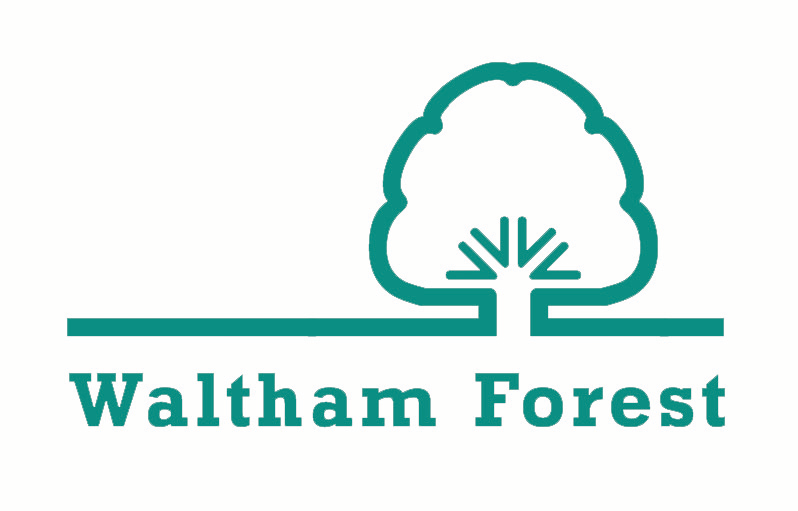 